ПРОЕКТ РЕШЕНИЯОб утверждении Стратегии 
социально-экономического развития
города Черногорска до 2030 года  
В соответствии с Федеральным законом от 06.10.2003 №131-ФЗ «Об общих принципах организации местного самоуправления в Российской Федерации», руководствуясь Федеральным законом от 26.09.2014 №172-ФЗ «О стратегическом планировании в Российской Федерации», статьями 20, 26 Устава города Черногорска, Совет депутатов города ЧерногорскаР Е Ш И Л:Утвердить Стратегию социально-экономического развития города Черногорска до 2030 года (прилагается).Настоящее решение вступает в силу со дня его официального опубликования.  Приложение   к решению Совета депутатовгорода Черногорска от ___июня2022 г.  № ____СТРАТЕГИЯ СОЦИАЛЬНО-ЭКОНОМИЧЕСКОГО РАЗВИТИЯГОРОДА ЧЕРНОГОРСКА ДО 2030 ГОДАВведениеРАЗДЕЛ 1. СТРАТЕГИЧЕСКИЙ АНАЛИЗ СОЦИАЛЬНО-ЭКОНОМИЧЕСКОГО РАЗВИТИЯ ГОРОДА ЧЕРНОГОРСКАГеографическое положение и историческая справка.Оценка текущего социально-экономического положения 
города Черногорска. 1.3. Результаты оценки уровня социально-экономического развития города Черногорска на базе опроса жителей.1.4. SWOT-анализ города Черногорска.РАЗДЕЛ 2. ПРОСТРАНСТВЕННОЕ РАЗВИТИЕ ТЕРРИТОРИИ 
ГОРОДА ЧЕРНОГОРСКАРАЗДЕЛ 3. СТРАТЕГИЧЕСКИЕ ПРИОРИТЕТЫ, ЦЕЛИ И ЗАДАЧИ СОЦИАЛЬНО-ЭКОНОМИЧЕСКОГО РАЗВИТИЯ ГОРОДА ЧЕРНОГОРСКА ДО 2030 ГОДА3.1. Миссия, стратегические приоритеты, цели и задачи социально-экономического развития города Черногорска.3.2. Сценарии развития города Черногорска до 2030 года.РАЗДЕЛ 4. ОЖИДАЕМЫЕ РЕЗУЛЬТАТЫ РЕАЛИЗАЦИИ СТРАТЕГИИ СОЦИАЛЬНО-ЭКОНОМИЧЕСКОГО РАЗВИТИЯ ДО 2030 ГОДА4.1. Сроки и этапы реализации Стратегии.Показатели достижения целей и задач Стратегии.РАЗДЕЛ 5. Механизм реализации Стратегии социально-экономического развития города Черногорска5.1. Инструменты и механизмы реализации стратегии 
социально-экономического развития города Черногорска.5.2. Управление реализацией Стратегии.Приложение 1. Перечень муниципальных программ, планируемых к принятию и реализации на территории города Черногорска до 2030 года.Приложение 2. Перечень значимых инвестиционных проектов, планируемых к реализации территории города Черногорска до 2030 года.ВВЕДЕНИЕСтратегия социально-экономического развития города Черногорска  на период до 2030 года (далее– Стратегия, Стратегия развития города, Стратегия 2030)является документом стратегического планирования, определяющим приоритетные направления, цели и задачи социально-экономического развития муниципального образования город Черногорск на долгосрочный период.Стратегия социально-экономического развития города Черногорска  на период до 2030 года разработана во исполнение постановления Администрации г. Черногорска от 06.04.2021 № 741-п «Об утверждении Порядка разработки Стратегии социально-экономического развития города Черногорска до 2030 года» в соответствии с Федеральным законом от 28.06.2014 № 172-ФЗ «О стратегическом планировании в Российской Федерации» (далее – Федеральный закон № 172-ФЗ).Подготовка Стратегии осуществлялась с учетом Методических рекомендаций по разработке и корректировке Стратегии социально-экономического развития субъекта Российской Федерации и плана мероприятий по ее реализации, утвержденных приказом Министерства экономического развития Российской Федерации от 23.03.2017 № 132.В рамках подготовки документа проведен комплексный анализ социально-экономического развития Черногорска за семь лет, осуществлен опрос населения с целью определения видения будущего города представителями бизнеса, школьников, молодежи и населения.Разработанная Стратегия в полной мере отражает специфику Черногорска и направлена на реализацию его основных конкурентных преимуществ, выявленных на основе проведенного SWOT-анализа.Основным механизмом реализации Стратегии выступают муниципальные программы города Черногорска, обеспечивающие взаимосвязь стратегического и бюджетного планирования. Они создают ориентиры сбалансированного развития территории города, повышения комфортности для населения общественных пространств.Стратегией определены стратегические приоритеты, цели, задачи, механизмы решения по основным направлениям социально-экономического развития, а также целевые показатели, характеризующие количественные и качественные результаты их реализации.РАЗДЕЛ 1. СТРАТЕГИЧЕСКИЙ АНАЛИЗ 
СОЦИАЛЬНО-ЭКОНОМИЧЕСКОГО РАЗВИТИЯ 
ГОРОДА ЧЕРНОГОРСКАГеографическое положение и историческая справкаГород Черногорск, основанный как рабочий поселок Черногорские Копи 28 июня 1907 года, является городом с 20 января 1936 года в соответствии с решением ВЦИК РСФСР, имеет статус городского округа и входит в состав Республики Хакасия.  Границы города  Черногорска и статус его как городского округа установлены Законом  Республики  Хакасия  от  07.10.2004 г.  № 69  (в редакции Закона Республики Хакасия от 30.05.2007 г. №30-ЗРХ) «Об утверждении границ муниципального образования город Черногорск и наделении его статусом городского округа».  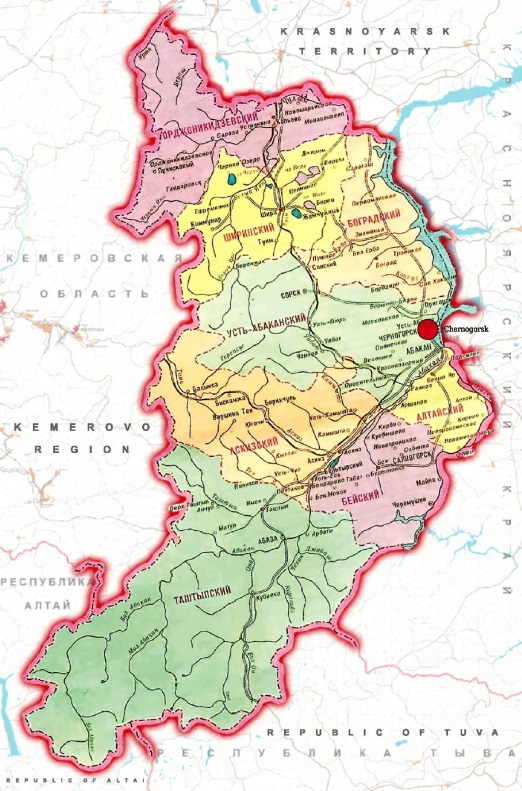 Город расположен на отрогах Кунинского хребта, в степной  части Минусинской котловины в безлесной местности. Рельеф местности города спокойный, с небольшим уклоном в направлении с северо-запада на юго-восток. Город расположен в пойме реки Енисей и отстоит от его левого берега на 7,8 км.Климат резко континентальный, с холодной и продолжительной зимой и коротким летом. На территории муниципального образования имеется ряд месторождений: каменного угля, клиежей (каменисто-подобная горная порода, применяемая в качестве гидравлической добавки при строительстве гидротехнических сооружений), строительного песка, гравия, бутового камня, известняков.В состав муниципального образования входит рабочий поселокПригорск. Площадь муниципального образования город Черногорск  составляет 117,9 кв. км.По итогам 2021 года в городе проживают 77,63 тыс. человек.  Население неоднородно по национальному составу (около 70 национальностей). По  итогам Всероссийской переписи населения 2010 года, в Черногорске проживало 69,4 тыс. русских (92,8% от общей численности населения), 1,2 тыс. хакасов (1,6%), 0,9 тыс. татар (1,1%), 0,6 тыс. украинцев (0,8%) и др.Муниципальное образование город Черногорск связано с другими регионами транспортными магистралями: ветка «Абакан – Черногорские копи» Восточно-Сибирской железной дороги; автомобильные дороги: «Черногорск – Красноярск», «Абакан – Черногорск», «Черногорск – Усть-Абакан». Близость Черногорска к столице Республики Хакасия городу Абакану имеет преимущества: доступность воздушных, железнодорожных, автомобильных магистралей; увеличение товарооборота за счет наличия крупных оптовых баз; положительное сальдо миграции населения; доступность финансовых, образовательных, медицинских, социальных  и туристических услуг. Основные виды экономической деятельности предприятий, организаций и учреждений города: добыча полезных ископаемых (каменного угля, бентонитовых глин); производство машин и оборудования; производство, передача и распределение  электроэнергии, пара и горячей воды; сбор, очистка и распределение воды; предоставление прочих коммунальных услуг (благоустройство, озеленение, санитарная очистка, уборка города, вывоз твердых бытовых отходов, ритуальные услуги и т. п.); строительство; деятельность сухопутного транспорта; оптовая и розничная торговля; ремонт автотранспортных средств, бытовых изделий и предметов личного пользования; производство пищевых продуктов; операции с недвижимым имуществом; образование; здравоохранение; деятельность по организации отдыха и развлечений, культуры и спорта.Сфера промышленности градообразующих предприятий – топливно-энергетическая.Основным нормативным актом, определяющим перспективное развитие города, являлся Комплексный инвестиционный план моногорода Черногорска на период до 2021 года, утвержденный решением Совета депутатов города Черногорска от 29.03.2012 г. № 22, при реализации которого в моногороде Черногорске снижен уровень безработицы, увеличен объем инвестиций в основной капитал, созданы новые рабочие места.Основными стабильно развивающимися предприятиями города являются предприятия угледобывающей отрасли: ООО «СУЭК-Хакасия», АО «Угольная компания «Разрез Степной», а также такие работающие предприятия, как ООО «Бентонит Хакасии», ООО «Кондитерский концерн «Черногорский», АО «Черногорский ремонтно-механический завод», АО «Хакасвзрывпром» и др. Свой вклад в городскую экономику вносит малый и средний бизнес. В соответствии с реестром на 01.01.2022 г. в городе работают 2025 субъектов малого и среднего предпринимательства, из них индивидуальных предпринимателей – 1516 и юридических лиц – 509 единиц. С 2020 года появилась новая категория ведения предпринимательской деятельности – самозанятые граждане. Число самозанятых в 2021 году составило 1380 человек,  из них  90 индивидуальные предприниматели и 1290 физические лица. В 2021 году от субъектов малого и среднего бизнеса в бюджет города поступило налогов на сумму 79,3 млн рублей (2020 – 20,3 млн, 2019 – 20,4 млн).В 2020 году продолжалась реализация Комплексного инвестиционного плана модернизации моногорода Черногорска на период до 2021 года (далее – КИП) и основного проекта КИП «Создание и развитие промышленного парка «Черногорский». В целях размещения резидентов на инвестиционных площадках города и территории промпарка проводилась системная работа с потенциальными инвесторами, проводился анализ предлагаемых инвестиционных проектов, рассматривались бизнес-планы, оказывалась помощь в сборе пакета документов на присвоение статуса резидента промышленного парка «Черногорский». Оценка текущего социально-экономического положения 
города Черногорска Для определения основных тенденций и направлений развития города Черногорска до 2030 года был проведен стратегический анализ за период с 2015 по 2021 год.Демография. Численность населения – это основной показатель, который характеризует уровень социально-экономического развития. Население составляет базу для создания трудовых ресурсов, занятого в экономике и являющегося основным производителем материальных благ и услуг, а также потребителем материальных благ и услуг. Характеристики населения определяют ключевые параметры рынка товаров, жилья, уровень жизни населения и качества жизни горожан.Рисунок 1. Основные демографические показателиЧисленность населения в Черногорске имеет тенденцию к росту, это обеспеченно как естественным приростом, так и миграционным притоком населения. На рисунке 1 представлены данные основных демографических показателей города Черногорска за период с 2015 по 2021 год.Из рисунка 1 видно, что численность населения Черногорска за анализируемый период увеличилась на 983 человека, что составило 1,3%. Численность населения в трудоспособном возрасте снизилась на 826 человек, что на 1,88% ниже, чем в 2015 году. Положительным моментом является увеличение численности населения в возрасте моложе трудоспособного на 9,14% (376), что на 523 человека превышает уровень роста численности населения в возрасте старше трудоспособного.Образование. Результаты функционирования системы образования города Черногорска в период с 2015 по 2021 год позволяют оценить эффективность мер, реализуемых на федеральном, региональном и муниципальном уровне.Эффективность деятельности определяется по направлениям: обеспечение инфраструктурных потребностей (финансирование образовательных организаций, строительство и ремонт существующих, обеспечение горячим питанием и прочее), создание условий для развития качественного образования.Муниципальная система образования города Черногорска включает 39 образовательных организаций: 24 дошкольных образовательных организации (3 автономных дошкольных образовательных организации, 21 бюджетная дошкольная образовательная организация, 12 общеобразовательных организаций, 1 начальная образовательная организация, 7 средних образовательных  организаций, 1 лицей, 1 гимназия, 1 образовательная организация с углубленным изучением отдельных предметов, 1 образовательная организация, имеющая 2 филиала), 3 организации дополнительного образования детей (Станция юных туристов, Центр развития творчества, Центр творчества и досуга).Численность детей, получивших образовательные услуги в образовательных организациях Черногорска в 2021 году: в дошкольных образовательных организациях 4456 человека, в общеобразовательных организациях 9314 человек, в организациях дополнительного образования детей 5102 человека.В муниципальной системе образования города Черногорска занято 1958 человек, из них 1007 человек – педагогические работники.Обеспечение и обновление инфраструктурных потребностей муниципальной системы образования города Черногорска осуществлялось в рамках национальных проектов «Образование», «Демография» и мероприятий: создание новых мест в дошкольных образовательных организациях, ремонт зданий и оснащение образовательных организаций современным оборудованием для обучения и воспитания, обеспечение горячим питанием воспитанников и обучающихся образовательных организаций.Создание новых мест в дошкольных образовательных организациях осуществлялось как через альтернативные формы дошкольного образования: группы кратковременного пребывания, семейные группы, так и путем открытия новых детских садов.В 2014 году начато строительство новой дошкольной образовательной организации в Черногорске. В ноябре 2016 года детский сад «Ягодка» принял 395 детей, что позволило ликвидировать очередность в дошкольные образовательные организации детей в возрасте до трёх лет.В целях сохранения тенденций роста рождаемости и создания благоприятных условий выхода на работу матерей, имеющих детей младенческого и раннего возраста от двух месяцев до трёх лет, с 2020 года ведется строительство нового детского сада «Дельфинчик» по ул. Генерала Тихонова, 25Б. Детский сад рассчитан на 300 мест, из них 126 мест – для детей младенческого и раннего возраста. В 2021 году завершены строительные работы нового детского сада, ввод в эксплуатацию нового детского сада запланирован на март 2022 года.В целях удовлетворения запросов родителей (законных представителей) для создания условий дошкольного образования для детей в возрасте от двух месяцев до трёх лет с 1 сентября 2020 года перепрофилированы дошкольные группы в группы для детей раннего и младенческого возраста в детских садах «Ёлочка», «Алёнка», «Звёздочка», «Белочка», «Калинка». Доступность дошкольного образования для детей младенческого возраста обеспечена в детском саду «Чайка» в возрасте от четырех месяцев. В детском саду «Калинка» через реализацию проекта «Доступное дошкольное образование», разработанного в рамках социальной программы развития территории Фонда «СУЭК – Регионам» и Фонда «Новая Евразия», – для детей от 9 месяцев.С 1 сентября 2021 года перепрофилированы три дошкольные группы в детском саду «Ягодка» на 75 мест, одна группа в детском саду «Золотая рыбка» на 25 мест, ДОО «Алёнка», «Звёздочка», «Белочка», «Калинка» по четыре места создано дополнительно в каждой группе для детей в возрасте до трех лет. Всего за два года создано 220 мест для детей раннего и младенческого возрастов за счет перепрофилирования.Условия, в которых находятся обучающиеся и воспитанники, непосредственно влияют на результаты их обучения и состояние здоровья. Ежегодно в образовательных организациях Черногорска проводилась работа по созданию безопасных и комфортных условий для обучения и воспитания детей. Капитальный и текущий ремонт, укрепление материально-технической базы образовательных организаций осуществляется за счет средств местного, республиканского, федерального бюджетов, благотворительных средств промышленных компаний.В период с 2015 по 2021 год в образовательных организациях города Черногорска выполнены следующие виды работ: ремонт отопительной системы (20 образовательных организаций: 7 школ, 13 детских садов); ремонт и модернизация пищеблоков (15 образовательных организаций: 11 школ, 4 детских сада); замена деревянных оконных блоков на пластиковые (27 образовательных организаций: 12 школ, 15 детских садов);утепление и ремонт фасада здания (2 образовательные организации: 1 детский сад, 1 школа); ремонт, обновление, оформление актового зала (3 образовательные организации: 2 школы, 1 центр развития творчества); ремонт кровли (9 образовательных организаций: 5 школ, 4 детских сада); ремонт спортивного зала (1 образовательная организация: 1 школа); ремонт ограждений (2 образовательные организации: 1 детский сад, 1 школа);ремонт полов (2 образовательные организации: 1 детский сад, 1 школа); монтаж автоматической пожарной сигнализации (14 образовательных организаций: 7 детских садов, 7 школ); ремонт санитарных узлов (1 образовательная организация: 1 школа); ремонт прачечной (1 образовательная организация: 1 детский сад); замена теплообменников (3 образовательных организации: 3 школы); установка системы видеонаблюдения, оповещения, турникетов (17 образовательных организаций: 14 школ, 2 организации дополнительного образования детей, 1 детский сад); приобретено оборудование и мебель на пищеблоки (5 образовательных организаций: 1 детский сад, 4 школы); замена запорной арматуры (33 образовательные организации: 21 детский сад, 9 школ, 3 организации дополнительного образования детей); замена электропроводки (91 образовательная организация: 1 детский сад), проведён ремонт плавательного бассейна, благоустроена прилегающая территория в загородном оздоровительном лагере «Юность».В рамках регионального проекта «Цифровая образовательная среда» 11 школ обновили 11 кабинетов информатики: выполнен ремонт, установлена новая мебель, поставлено современное компьютерное и интерактивное оборудование.Ежегодно планомерно проводилась работа по стопроцентному обеспечению учащихся 1 – 11 классов учебниками.Одним из важных условий поддержания здоровья детей и подростков является питание.С 1 сентября 2020 года в школах введено бесплатное горячее питание для учащихся 1 – 4 классов. Расходы на эти цели финансировались из федерального бюджета. Согласно новым поправкам к ст. 37 Закона «Об образовании в Российской Федерации» бесплатное питание включает горячее блюдо и напиток. Кроме этого, бесплатным питанием, за счёт средств республиканского и местного бюджетов, обеспечена льготная категория детей (дети-инвалиды, дети с ограниченными возможностями здоровья, дети из многодетных семей, дети семей, имеющих среднедушевой доход ниже прожиточного минимума).В 2021 году в отношении 18 образовательных организаций была проведена независимая оценка качества условий осуществления образовательной деятельности по следующим критериям:открытость и доступность информации об образовательной организации;комфортность условий предоставления услуг;доступность услуг для инвалидов;доброжелательность, вежливость работников образовательной организации;удовлетворенность условиями ведения образовательной деятельности организаций.Независимая оценка качества условий осуществления образовательной деятельности образовательными организациями является одной из форм общественного контроля и проводится в целях предоставления гражданам информации о качестве оказания услуг образовательными организациями, а также в целях повышения качества их деятельности. Общий рейтинг образовательных организаций города Черногорска в 2021 году по результатам проведения независимой оценки качества  условий  осуществления образовательной деятельности образовательных организаций составил 87,65 балла из 100 возможных.Созданию условий для развития качественного образования муниципальной системы образования города Черногорска способствовали следующие мероприятия.С 2014 года во всех дошкольных образовательных организациях Черногорска образовательная деятельность осуществляется согласно Федеральному государственному образовательному стандарту дошкольного образования (далее – ФГОС ДОО). Его реализация позволила повысить качество дошкольного образования: во всех детских садах создана развивающая предметно-пространственная образовательная среда, соответствующая требованиям ФГОС ДОО. Эффективность организации образовательной деятельности способствовала повышению результатов оценки работы детских садов родителями.Региональным проектом «Поддержка семей, имеющих детей» поставлена принципиально новая задача по оказанию комплексной психолого-педагогической и информационно-просветительской поддержки родителям детей, получающих дошкольное образование в семье, включая дистанционные технологии. Поставленная задача решалась через работу консультационных центров при дошкольных образовательных организациях. В 2021 году функционировал 21 консультационный центр, чьими услугами воспользовались 300 семей, общее количество обращений – более 600, в том числе по видам помощи: психолого-педагогической, методической, диагностической. Особого внимания требовала организация работы по социализации детей с ограниченными возможностями здоровья, начиная с раннего возраста. В городской базе по учету детей – 13 детей-инвалидов в возрасте до трёх лет, из них двое детей посещают детские сады, 11 детей раннего возраста и их семьи прикреплены к консультационным центрам при детских садах, где оказывалась родителям (законным представителям) бесплатная методическая, диагностическая и консультативная помощь.В целях развития интереса детей к изобретательской деятельности и научно-техническому творчеству в образовательных организациях используется новая технология, объединяющая в своих началах науку, технику, инженерное дело и математику – это STEM-технология.Основана STEM-технология на применении междисциплинарного и прикладного подхода, а также на интеграции всех четырех дисциплин в единую схему.Руководителями школ и детских садов при поддержке Фонда «СУЭК – Регионам» разработаны и реализованы проекты формирования технологической культуры у детей в детском саду и в школе.Данные проекты являются обновленной формой преемственности детский сад – школа.Обучение в школах города осуществляется как в очной форме, так и с учетом потребностей граждан в очно-заочной и заочной формах.В семи общеобразовательных организациях открыты 13 классов для детей с ограниченными возможностями здоровья (далее – ОВЗ). В них обучалось 153 ребенка.Дети с ограниченными возможностями здоровья и дети-инвалиды обучаются не только в классах для детей с ОВЗ, но и в общеобразовательных классах.Для детей-инвалидов, с ограниченными возможностями здоровья, больных детей, по запросам, организовано обучение по индивидуальному учебному плану с педагогами на дому.В соответствии с социальным заказом обучающихся и их родителей (законных представителей) в городе реализуются программы углубленного обучения. Шесть общеобразовательных организаций – МБОУ СОШ № 5, № 7, № 19, № 20, гимназия; лицей – обеспечивают углубленную подготовку обучающихся как на уровне основного общего, так и среднего общего образования.Общеобразовательные организации участвуют в процедурах единой системы оценки качества образования: государственной итоговой аттестации обучающихся (далее – ГИА), всероссийских проверочных работах (далее – ВПР).По результатам ГИА, по программам основного общего образования, среднего общего образования 100% выпускников 9 и 11 классов ежегодно преодолевают минимальный порог, установленный Рособрнадзором, по сдаваемым предметам и получают аттестаты об основном общем, среднем общем образовании.В ВПР участвуют обучающиеся параллелей 4 – 11 классов, что позволяет осуществлять регулярную диагностику качества подготовки обучающихся.Важным и значимым направлением образовательной политики города является реализация эффективных механизмов сопровождения одаренных, способных, высокомотивированных детей: участие в олимпиадном, конкурсном движениях.Количество школьников, принимающих участие в муниципальных, региональных и всероссийских олимпиадах школьников по различным предметам, ежегодно увеличивается.Информация об одаренных, способных, высокомотивированных детях систематизирована в муниципальном банке данных одаренных школьников, который ежегодно пополняется по результатам участия в муниципальных, республиканских, всероссийских конкурсах, олимпиадах и соревнованиях.Культура. Культурная деятельность в Черногорске направлена на создание, распространение и освоение культурных ценностей и благ.На территории города осуществляют свою деятельность 7 учреждений культуры, которые расположены в 15 зданиях. В соответствии с методическими рекомендациями к распоряжению Минкультуры России от 02.08.2017 г. № Р-965 уровень обеспеченности учреждениями клубного типа для городского поселения с численностью населения от 25 тыс. до 100 тыс. человек составляет 1 учреждение на 25 тыс. человек с учетом транспортной доступности 15 – 30 минут.В связи с тем, что 09.09.2016 г. МАУ «Черногорский парк культуры и отдыха» включён в состав МАУ «Черногорский центр культуры и досуга», согласно Постановлению администрации города Черногорска «О реорганизации МАУ «Черногорский центр культуры и досуга» путём присоединения к нему МАУ «Черногорский парк культуры и отдыха» от 29.04.2016 г. № 1338-П, городской парк культуры и отдыха не имеет отдельного юридического лица. Городской парк фактически обустроен и считается структурным подразделением МАУ «Черногорский центр культуры и досуга». В 2021 году парк получил новое название – Черногорский городской парк «Виктория – Победа».В Черногорске действует 8 библиотек и 3 библиотечных пункта, уровень фактической обеспеченности составляет 116,7%. Данные учреждения осуществляют информационно-библиографическое обслуживание жителей города, проводят тематические праздники, конкурсы, акции, творческие вечера, выставки к календарным и юбилейным датам. Централизованная библиотечная система г. Черногорска стала победителем в республиканском Библиофестивале – 2020, посвященном Году памяти и славы (75-летию Победы в ВОВ). По итогам республиканского конкурса муниципальных библиотек по работе с инвалидами «Библиотека равных возможностей» Центральная городская библиотека им. А. С. Пушкина МКУ ЦБС г. Черногорска признана победителем.В начале 2021 года в рамках нацпроекта «Культура» МКУ «ЦБС г. Черногорска» на базе Центральной городской библиотеки им. А. С. Пушкина подана заявка на участие в конкурсном отборе для создания модельной библиотеки в 2023 году, способной выполнять функции современного информационного и культурно-просветительского центра.Модельная библиотека – это образцовая библиотека, расположенная в благоустроенном помещении, располагающая хорошо укомплектованным, многоотраслевым фондом, обученным персоналом, оснащенная современным компьютерным оборудованием, использующая в своей работе новейшие информационные технологии. Финансирование составит из федерального бюджета 10 млн рублей и 1 млн рублей – из республиканского бюджета. Одним из условий данного проекта является проведение капитального ремонта учреждения. В 2022 году из муниципального бюджета будет выделено 3 млн рублей на проектирование, отопление и замену оконных блоков.В рамках подпрограммы «Создание условий для обеспечения жителей города услугами организаций культуры» были реализованы следующие мероприятия:- комплектование книжных фондов;- создание доступной среды для инвалидов и других маломобильных групп населения – установлен пандус у Центральной детской библиотеки;- МАУ «Черногорский ЦКиД» – ремонт большого зала, замена коврового покрытия на сумму 1,1 млн рублей;- организация временного трудоустройства несовершеннолетних граждан – 55,0 тыс. рублей.Проекты, получившие финансирование1. Успешно реализована целевая социальная программа «Маленькими шагами по родному краю» в партнерстве с НКО «Семейная академия», при грантовой поддержке Министерства экономического развития РХ по приоритетным видам туризма в Хакасии (115 тыс. рублей). 2. Конкурс на соискание грантов в области молодежной политики Министерства образования и науки РХ. Проект Волонтерский ресурсный центр «Объединенные добром».  Сумма гранта – 110 тыс. рублей.В рамках подпрограммы «Организация дополнительного образования детей в сфере культуры» укреплена материально-техническая база учреждений:- в рамках реализации национального проекта «Культурная среда» Детская музыкальная школа  № 1 им. Н.К. Самрина оснащена  музыкальными инструментами, оборудованием на сумму 4 млн 105 тыс. рублей;- в Детской школе искусств «Вдохновение» была произведена замена полового покрытия в коридорах, фойе, актовом зале на сумму 473,6 тыс. рублей.В 2021 году  проведено более 160 городских мероприятий, как в очном формате, так и в дистанционном, в связи с ограничительными мерами. Охват составил более 52 тысяч человек. За период 2015 – 2021 годов наблюдается рост общегородских мероприятий и посещаемости учреждений культуры жителями Черногорска. Физкультура и спорт. В целях организации и проведения физкультурно-оздоровительных и спортивно-массовых мероприятий, а также для совершенствования высшего мастерства спортсменов в Черногорске действуют 120 спортивных сооружений различных форм собственности, в том числе: 1 стадион, 48 плоскостных сооружений, 28 спортивных залов, 1 бассейн, 2 детско-юношеские спортивные школы.Основным индикатором развития спорта и молодежной политики является показатель численности населения, регулярно занимающегося физкультурой и спортом (таблица 1).Таблица 1Численность жителей города Черногорска, систематическизанимающихся физической культурой и спортомДоля населения систематически занимающегося физической культурой и спортом в Черногорске в 2021 году в общей численности населения составила 49,1%, в сравнении с 2015 годом – 27,6%.  Положительной динамики показателя удалось достичь благодаря:МБУ «Спортивная школа «Сибиряк» и МБУ ДО «Стадион Шахтёр» расширяют спектр предоставляемых муниципальных услуг, и как следствие происходит увеличение численности занимающихся физической культурой и спортом; укладка мини-футбольного поля в МБУ «СШ «Сибиряк»;обустроены две волейбольные площадки и футбольное поле с естественным покрытием в МБУ «СШ г. Черногорска»;активно развивается поэтапное внедрение ВФСК «ГТО» среди всех слоев населения;функционируют частные спортивные клубы, тренажерный зал «Gorillafit», ул. Советская, 90; «Дым гора», пр. Космонавтов, 18А;   «Ты – Совершенство», пр. Космонавтов, 7а; фитнес-зал «MaxFit» ул. Генерала Тихонова, 15;  «Лепота» ул. Максима Горького, 4в; «Северное сияние», пр. Космонавтов, 38; фитнес-зал, ул. Калинина 19; «Атлетик Леди», пр. Космонавтов, 1в;организованы мероприятия для массового катания на коньках с музыкальным сопровождением в МБУ ДО «Стадион «Шахтёр» и МАУ «Черногорский ЦКиД»;увеличилось число горожан, занимающихся спортом и физкультурно-оздоровительной профилактикой в учреждениях и предприятиях города Черногорска (ООО «Бентонит Хакасии», ООО «Монолит», АО «Хакасвзрывпром», ООО «СУЭК – Хакасия», АО УК «Разрез Степной»).При поддержке Министерства спорта Республики Хакасия на территории города Черногорска в 2021 году проведены мероприятия по улучшению и развитию спортивной инфраструктуры и прилегающих территорий: на монтаж «Физкультурно-оздоровительного комплекса открытого типа» и на капитальный ремонт спортивного комплекса «Уголёк».Кроме того, Министерством спорта Республики Хакасии для тренировочного и соревновательного процесса выделено спортивное оборудование:МБУ «СШ «Сибиряк» – новый борцовский ковер;МБУ «СШ «Сибиряк» – баскетбольная ферма;МБУ «СШ г. Черногорска» – 4 стола для настольного тенниса;на Стадионе Шахтер построен физкультурно-оздоровительный комплекс (ФОКОТ), который включает в себя: хоккейную коробку с искусственным футбольным покрытием, спортивное ядро для занятий легкой атлетикой, площадки для уличных тренажеров и воркаута, площадки для игровых видов спорта;в городском парке «Виктория-Победа построена беговая лыжная трасса и велодорожка;МБУ «СШ «Сибиряк» предоставлена субсидия из средств республиканского и местного бюджетов на приобретение спортивного инвентаря.На территории Черногорска для занятий физической культурой и спортом, для привлечения детей и подростков к здоровому образу жизни материально-техническая база продолжает укрепляться спортивными объектами: обустроены 2 волейбольные площадки и футбольное поле с естественным покрытием в МБУ «СШ г. Черногорска»;тренажерная площадка в Сквере погибших шахтеров;мини-футбольное поле в МБУ «СШ «Сибиряк», пр. Космонавтов, 32;продолжается реконструкция Физкультурно-спортивного центра «Уголёк», ул. Павлова, 31, являющегося филиалом МБУ ДО «Стадион «Шахтёр».Одним из приоритетных проектов в развитии физической культуры и спорта в Республике Хакасия является строительство универсального спортивного зала. В Черногорске проект планируется реализовать до 2030 года в МБОУ «СОШ № 7 им. П.А. Рубанова».Здравоохранение. Здоровье – важнейший ресурс социального и экономического развития и базовое условие для формирования человеческого потенциала. Система здравоохранения определяет человека, его жизнь и здоровье высшими первичными ценностями.На территории города функционируют пять государственных медицинских организации:ГБУЗ РХ «Черногорская межрайонная больница»;ГБУЗ РХ «Черногорская межрайонная детская больница»;ГБУЗ РХ «Черногорский межрайонный родильный дом»;ГБУЗ РХ «Черногорская городская стоматологическая поликлиника»;Подстанция ГБУЗ РХ «Абаканская городская станция скорой медицинской помощи» в г. Черногорске.Количество больничных мест по сравнению с 2015 годом уменьшилось на 15 и составило 421 единиц (Рисунок 2).Рисунок 2. Сведения о здравоохраненииЧисленность врачей, работающих в медицинских организациях в 2021 году (Рисунок 2), составила 154 человека, численность среднего медицинского персонала – 410. С 2015 года численность врачей уменьшилась на 25, а численность среднего медицинского персонала на 115 человек.Количество больничных коек по сравнению с 2015 годом уменьшилось на 15 и составило 421 единицу. Стационарные и амбулаторные дневные места снизились на 7 и 8 единиц соответственно, дневные остались на том же уровне – 34 единицы.Кроме того, положительным моментом стоит отметить снижение зарегистрированных заболеваний как среди детского, так и взрослого населения города. Количество зарегистрированных заболеваний у детей (0 – 17 лет) снизилось на 6278 человек, у взрослых снизилось на 15 143 человека. В 2021 году 45 999 человек получили медицинскую помощь на дому, что на  4020 меньше, чем в 2015 году и на 12 731 человека меньше в сравнении с 2020 годом.Работа с молодежью. Одним из главных стратегических ресурсов жизни любого города, его важнейшей социально-демографической группой является молодежь. Именно молодые граждане, благодаря качественно новым знаниям, навыкам, восприимчивости к техническому и информационному прогрессу, способны внести существенный вклад в социально-экономическое развитие Черногорска. По данным Черногорского территориального органа федеральной службы государственной статистики по Республике Хакасия на 01.01.2021 г. в городе насчитывается 19 982 человека в возрасте от 14 до 35 лет, доля молодежи от общей численности населения составляет 26%. Реализация молодежной политики в МО г. Черногорск осуществлялась в рамках муниципальной программы «Молодежь г. Черногорска». Цель программы – создание условий для развития потенциала молодежи и вовлечение ее в общественную, социально-экономическую и духовно-культурную жизнь города.В ходе реализации муниципальной программы «Молодежь г. Черногорска на 2019 – 2021 гг.» с целью выявления и поощрения талантливой молодежи в период с 2019 по 2021 год 27 представителям молодого поколения была вручена Премия главы города, 4 человека были удостоены Премии главы Хакасии – председателя Правительства Республики Хакасия. В течение трех лет была продолжена выплата Стипендии главы города лучшим обучающимся профессиональных образовательных организаций. В рамках реализации патриотического направления в течение трех лет были организованы следующие мероприятия: спартакиада допризывной молодежи «День призывника», городской фестиваль творчества учащейся и работающей молодежи «Объединение», приуроченный ко Дню народного единства, продолжил свою работу черногорский штаб регионального отделения Всероссийского общественного движения «Волонтеры Победы». Особое внимание было уделено Году Памяти и Славы. Работа молодежного отдела в Год Памяти и Славы была высоко оценена правительством Республики Хакасия, волонтерам и лидерам волонтерского движения были вручены медали и благодарственные письма от правительства Республики Хакасия и Российского организационного комитета «Победа».Город Черногорск является одной из передовых территорий в Республике Хакасия по развитию добровольчества. Волонтеры Черногорска принимали участие в таких федеральных проектах, как «Цифровые волонтеры», «Международный форум добровольцев», Всероссийский Байкальский антинаркотический форум, Всероссийский форум «Стопнаркотик» в Москве; а также в организации региональных проектов: молодежный этнотуристский форум «Этнова. Теплая Сибирь», межрегиональный антинаркотический форум «Кто, если не мы», региональный волонтерский слет «Объединенные добром».Также волонтеры Черногорска приняли активное участие во всероссийской акции «Волонтеры Конституции» и помогали в организации  общероссийского голосования по поправкам в Конституцию Российской Федерации, высокую оценку получило и участие волонтеров в организации участия жителей Черногорска в голосовании по благоустройству городской среды.Особенно нужной и важной стала помощь добровольцев во время пандемии. В рамках всероссийской акции взаимопомощи «Мы вместе» в  Черногорске был организован муниципальный штаб по оказанию помощи в доставке продуктов и лекарств больным коронавирусом.Социальная поддержка населения.Социальная поддержка населения Черногорска направлена на экономическое, правовое, информационное, организационное и другое оказание поддержки инвалидам (в том числе инвалидам ВОВ, детям-инвалидам, семьям с детьми-инвалидами), детям-сиротам, многодетным семьям, малообеспеченным гражданам, матерям-одиночкам, безработным, гражданам, не имеющим постоянное место жительства.В 2021 году количество граждан, получивших меры социальной поддержки, составило 12 451 человек, что на 8,5% больше, чем в 2015 году. Объем средств, израсходованных на реализацию всех мер социальной поддержки населения, ежегодно увеличивается и в 2021 году составил 
97 772,2 тыс. рублей.Особое внимание по социальной поддержке населения это субсидирование на оплату жилого помещения и коммунальных услуг. Число семей, получавших субсидии на оплату жилого помещения и коммунальных услуг, в 2021 году составило 432 единицы, число граждан, пользующихся данным видом социальной поддержки, в 2021 году – 16 857 человек, что на 23,9 % больше, чем в 2015 году. Также наблюдается рост по социальной поддержке населения, предоставленной посредством оказания услуг в виде организации отдыха и оздоровления. В 2021 году численность детей и подростков, охваченных организованными формами отдыха и оздоровления в течение года, – 10 436 человек, что на 52,5 % больше, чем в 2015 году.Жилищное строительство. Улучшение жилищной обеспеченности населения является одним из основных направлений развития города.В 2021 году в Черногорске введено в эксплуатацию 20,48 тыс. кв.м. общей площади жилья, а в 2015 году – 51,3 тыс. кв.м., в том числе индивидуальное жилищное строительство (ИЖС) – 23,6 тыс. кв.м. (снижение показателя на 74,6% в сравнении с 2015 годом).В результате строительства многоквартирных и индивидуальных жилых домов, а также домов блокированной застройки средний уровень обеспеченности жильем в Черногорске повысился и за 2021 год составил 23,8 кв.м. на одного жителя, тогда как в 2015 году он составлял 22,7 кв.м.Основными строительными компаниями в Черногорске являются: ООО КСК «Людвиг», ООО «Абаканская строительная компания», ООО «Управление по буровзрывным работам», АО «Хакасвзрывпром», ПАО «Россети Сибирь» – «Хакасэнерго». Данные компании относятся к категории крупного и среднего бизнеса.Кроме крупных и средних предприятий, на территории города осуществляют строительство малые предприятия, такие как ООО «НП Строй», ООО «Пирамида», ООО «Сфера», ООО «Сибюгстрой», ООО «УКС Жилстрой», ООО «СУ-29». По состоянию на 1 января 2021 года на территории Черногорска количество многоквартирных домов, признанных до 1 января 2017 года аварийными и подлежащими сносу или реконструкции в связи с физическим износом в процессе их эксплуатации, составляет 16 единиц с общей площадью, подлежащей расселению, 5764,8 кв. м, в которых проживают 330 граждан.  Жилищно-коммунальное хозяйство. На 01.01.2022 г. в Черногорске осуществляют производство товаров, оказание услуг по водо-, тепло-, газо-, электроснабжению, водоотведению, очистке сточных вод, утилизации (захоронению) твердых бытовых отходов и использующих объекты коммунальной инфраструктуры на праве частной собственности, четыре  предприятия: АО «Енисейская ТГК (ТГК-13)»; филиал «Абаканская ТЭЦ»; ОАО «Межрегиональная распределительная компания Сибири»; ООО «Аэросити-2000».Три организации коммунального комплекса находятся в государственной и муниципальной собственности: ГУП «Хакресводоканал», МП «Благоустройство», МП «БытСервис» города Черногорска.В рассматриваемом периоде протяженность сетей коммунальной инфраструктуры показали следующую динамику:- тепловые сети города составили 104,3 км.;- сети водоснабжения – 194,2 км, без изменений в сравнении с 2015 годом;- сети водоотведения – 128,02 км, что на 2,72 км больше, чем в 2015 году.В декабре 2019 года администрация Черногорска заключила концессионное соглашение с ООО «Южно-Сибирская теплосетевая компания», позволяющее в течение длительного периода проводить качественный текущий и капитальный ремонт сетей и осуществить необходимые инвестиционные вложения для реконструкции тепловых сетей города.В рамках реконструкции тепловых сетей с применением новых современных материалов в соответствии с современными строительными нормами и правилами переложены наиболее значимые участки тепловых сетей, где ранее наблюдалось большое количество эксплуатационных повреждений (в межотопительный и отопительный периоды), а также в период проведения гидравлических испытаний. Это позволило в значительной мере сократить объем технологических потерь (тепловой энергии и теплоносителя) при передаче тепловой энергии по тепловым сетям и повысить качество и надежность коммунальных услуг, предоставляемых потребителю.Увеличение пропускной способности тепловых сетей позволило увеличить резерв мощности для подключения вновь введенных в эксплуатацию объектов, в том числе жилых зданий, а также для подключения жилых и производственных объектов, запланированных к строительству до 2030 года.В 2021 году замещены морально и физически изношенные котельные №1, №2, №7, №10, «Южная», «ГПТУ», «Центральная», введенные в эксплуатацию с 1956 по 1986 год. Тепловые нагрузки Черногорска переключены на Абаканскую ТЭЦ, осуществляющую комбинированную выработку электрической и тепловой энергии и оснащенную современными газоочистными установками, что способствовало снижению объема выбросов загрязняющих веществ в атмосферный воздух и снижению объема золошлаковых отходов. Произведены работы по строительству блочно-модульной котельной в р.п. Пригорск с мощностью 8,6 Гкал/час, что позволило гарантировать комфортную температуру в многоквартирных домах и социальных объектах поселка.В  2020 году проходит строительство линии электропередач 10 кВ  в северо-западном районе Черногорска для участков, выделенных льготным категориям граждан. По мере поступления заявок от льготных потребителей в ПАО «Россети Сибирь» – «Хакасэнерго» подключение электроснабжения продолжится.По-прежнему актуальной остается проблема высокого уровня износа ранее построенных городских инженерных сетей как электроснабжения, так и тепло-, водоснабжения. Необходимо системное проведение мероприятий по реконструкции и замене существующих магистральных сетей с критическим сроком эксплуатации и высокой степенью износа.Развитие улично-дорожной сети. Дляобеспечения комфортного и социально ориентированного города необходимо обеспечение и развитие улично-дорожной сети.Ремонт дорог в 2021 году ведется в рамках Национального проекта «Безопасные качественные автомобильные дороги» (БКАД) на улицах: Инициативной, 30 лет Победы, Мира, Украинской, Космонавтов, Пушкина, Бограда, Садовой, Чапаева, Энергетиков. В рамках республиканских субсидий по программе «Автомобильные дороги города Черногорска на период 2021 – 2025 гг.» от 15.03.2021 г. работы по асфальтированию закончены на улицах Енисейской и  Энергетиков. Продолжается ремонт гравийных автомобильных дорог на улицах: Ташебинской, Таежной, Полевой, Пригородной, Москалева, Белинского, Лермонтова (от ул. 40 лет Победы до ул. Советской Армии). В 2021 году работы по ямочному ремонту продолжились по 32 улицам.В анализируемом периоде общая протяженность улично-дорожной сети города увеличилась до 300,6 км., в том числе дорог с твердым покрытием – 147,7 км. Доля протяженности автомобильных дорог общего пользования местного значения с усовершенствованным покрытием (цементобетонные, асфальтобетонные и типа асфальтобетона, из щебня и гравия, обработанных вяжущими материалами) увеличилась до 129,2 км.Благоустройство. Улучшение качества городской среды связано с реализацией комплекса проектов по повышению уровня комфортности общегородского пространства – благоустройство и озеленение улиц, создание и развитие пешеходных зон и открытых публичных площадок, оптимизация внутригородских транспортных коммуникаций, строительство новых объектов досуга и отдыха (как универсальных, так и тематических). В  Черногорске имеются 1 парк и 7 скверов.На территории муниципального образования г. Черногорск расположены 523 многоквартирных домов, каждый имеет свою придомовую территорию общей площадью 251,3 тыс. кв.м. В 348 многоквартирных домах есть часть общей дворовой территории. Около 88% многоквартирных домов имеют срок эксплуатации более 20 лет. Аварийными являются 16 многоквартирных домов.Текущее состояние большинства дворовых территорий не соответствует современным требованиям к местам проживания граждан. Срок службы дорожных покрытий с момента большинства многоквартирных домов истек, практически не производятся работы по ремонту асфальтобетонного покрытия.В последние годы на территории Черногорска проводилась целенаправленная работа по благоустройству дворов посредством установки детских площадок и малых архитектурных форм.Ремонт проезжей части дворов по-прежнему остается актуальным. Доля благоустроенных дворовых территорий многоквартирных домов от общего количества дворовых территорий многоквартирных дворов составляет 10%.Из 523 дворовых территорий многоквартирных домов 450 нуждаются в проведении комплексных мероприятий по благоустройству (85%), в том числе в ремонте дворовых проездов, обеспечении освещения дворовых территорий, установке детских и спортивных площадок, оборудования и сооружений, предназначенных для санитарногосодержаниятерритории, и т. д.
На территории муниципального образования г. Черногорск имеются 12 общественных территорий (проезды, центральные улицы, площади, скверы, парк и т. д.) общей площадью более 300 тыс. кв. м, которые являются часто посещаемыми горожанами.Доля благоустроенных муниципальных территорий общего пользования составляет 10% от общего количества таких территорий. Общая площадь наиболее посещаемых благоустроенных общественных территорий общего пользования составляет 33,7 тыс. кв. м.Техническое и эстетическое состояние таких мест на сегодня не соответствует современным требованиям. Техническое состояние проезжей части и элементов благоустройства (скамейки, урны, освещение и др.) – неудовлетворительное, кроме этого, эстетический вид не привлекателен. Такое состояние общественных территорий не является комфортным при посещении для горожан.Улучшить благосостояние дворовых территорий многоквартирных домов и общественных территорий помогает федеральная программа «Формирование комфортной городской среды».В рамках федеральной программы «Формирование комфортной городской среды» в 2017 – 2020 годы благоустроено 54 двора и 5 общественных территорий, которые являются наиболее посещаемыми горожанами местами, а также местами массового отдыха населения на территории города. На эти цели было затрачено более 200 млн рублей, это средства всех уровней бюджета – федеральные, региональные и городские, а также средства собственников помещений в многоквартирных жилых домах.В Черногорске регулярно производится посадка деревьев и кустарников, количество которых с каждым годом увеличивается. Кроме того, ежегодно производится уход за газонами, посадка цветов в клумбы, ландшафтное оформление деревьев и кустарников, санитарное удаление деревьев.На ул. Юбилейной (в границах ул. Калинина  и пр.Космонавтов) благоустроена вторая часть аллеи, которая радует глаз взрослых и детей веселыми скульптурами героев мультфильмов. А также радуют жителей и гостей города благоустроенные территории с заасфальтированными проездами, мощеными тротуарами, освещением и малыми архитектурными формами сквер «Мир» в Девятом поселке, Новогодняя площадь в р.п. Пригорск, сквер «Крылья Победы», сквер у ЗАГСа, сквер им. В. Баландиной, сквер «Юность», площадь Победы, городской парк «Виктория – Победа».Общественная безопасность и правопорядок. Администрацией города разрабатываются и реализуются городские комплексные программы по профилактике правонарушений на территории Черногорска.Анализ оперативной обстановки в городе за анализируемый период показывает, что общее количество зарегистрированных преступлений имеет тенденцию к снижению. Общая тенденция количества зарегистрированных преступлений за период действия муниципальной программы «Профилактика правонарушений, обеспечение общественного порядка и безопасности на территории г. Черногорска на 2019 – 2021 годы» сохраняет курс на убывание.Следует учитывать, что в числе факторов, негативно отражающихся на состоянии и структуре преступности, будут доминировать низкий уровень занятости населения, низкий жизненный уровень и недостаточная социальная защищенность значительной части граждан, продолжающееся расслоение населения по уровню доходов. Ухудшение материального положения отдельных категорий граждан, сокращение рабочих мест и другие негативные факторы социально-экономического характера, начинающие превалировать в последние годы, будут стимулировать увеличение числа лиц, идущих на совершение различного рода правонарушений. Поэтому важно обеспечивать своевременную поддержку граждан, находящихся в трудной жизненной ситуации, обеспечить помощь, например, в неотложном восстановлении документов, регистрации, проезде до места проживания, то есть помочь предоставить тот минимум для того, чтобы человек мог элементарно зарегистрироваться по месту пребывания, трудоустроиться, а не встать на преступный путь от безысходности.По результатам реализации муниципальной программы за период 2019 – 2021 гг. данная поддержка оказалась существенно востребованной. Оказана помощь 34 гражданам в виде восстановления паспортов, что позволило им реализовать возможности официального трудоустройства.Нынешняя ситуация в Черногорске также характеризуется сохранением негативных тенденций в сфере незаконного оборота и незаконного потребления наркотических средств и психотропных веществ (далее – наркотики), что представляет реальную угрозу здоровью населения города, правопорядку и безопасности.Незаконный оборот и незаконное потребление наркотиков обусловлено целым рядом взаимосвязанных факторов. Одним из таких факторов является постоянный спрос на наркотики. Наркотическая зависимость лиц, потребляющих психоактивные вещества, способствует эластичности рынка незаконного сбыта наркотиков. В значительной степени это доступность растительного сырья и простота изготовления из него наркотиков, что привлекает внимание как их производителей, так и потребителей. Площадь земель, занятых дикорастущей коноплей, в Черногорске, по состоянию на конец 2021 года, составляет порядка 24,5 га. Уничтожение очагов произрастания и тем самым сокращение территории доступности сырья – одна из главных задач в борьбе против наркомании на территории города.Однако семена дикорастущей конопли имеют способность храниться в почве многие годы с последующей активацией и прорастанием, поэтому необходимо планомерно и постоянно блокировать всходы и высевание растениями новых семян, до полного уничтожения очагов произрастания дикорастущей конопли. Для этого мероприятия по химическому уничтожению следует проводить ежегодно.Также немаловажным и необходимым условием успешной работы в данном направлении является профилактическая работа с населением  Черногорска, пропагандирующая здоровый образ жизни и отказ от принятия алкоголя и наркотических средств с регулярным задействованием средств массовой информации, размещением социальных баннеров. Данные мероприятия также должны быть реализованы в рамках целевого выделения бюджетных средств.Реализация мероприятий в рамках данной Программы позволит решить описанные выше проблемы, а комплексное использование программно-целевого метода позволит направить финансовые ресурсы на создание необходимых условий, обеспечивающих безопасность граждан и общественный порядок в Черногорске.Промышленность. Развитие промышленного потенциала Черногорска тесно связано с недрами региона, богатыми полезными ископаемыми, в первую очередь – каменным углем, но при этом набирает темпы роста обрабатывающая промышленность.Объем отгруженных товаров собственного производства, выполненных  работ и услуг по крупным и средним предприятиям, осуществляющим промышленные виды деятельности, за 2021 году составил 50 392,9 млн рублей (2015 год – 24 697,3 млн). Удельный вес отрасли «Добыча полезных ископаемых» в общем объеме промышленного производства составил за 2021 году 89,2%.  «Добыча угля». Предприятиями ООО «СУЭК – Хакасия» и АО «УК «Разрез Степной» в 2021 году отгружено товаров собственного производства, выполненных работ и услуг собственными силами на 44 944 млн рублей. В Черногорске в обрабатывающем производстве трудятся такие крупные и средние предприятия, как: ООО «Бентонит Хакасии», АО «Черногорский РМЗ», АО «Хакасвзрывпром». Также к перспективно развивающимся предприятиям на территории города относится ООО «Кирпичный завод «Колизей», который производит облицовочный кирпич с широкой цветовой гаммой и тротуарную плитку. Объем отгруженных товаров собственного производства, выполненных работ и услуг собственными силами по разделу «Обрабатывающие производства» за 2021 год составил 4 541,7 млн, в сравнении с 2015 годом увеличился на  1 931,9 млн рублей.Также одним из рывков в среднесрочной перспективе может стать промышленный парк «Черногорский». Ожидается, что резидентами промышленного парка будут средние предприятия, которые дадут рост в обрабатывающем производстве.Обеспечение электрической энергией, газом, паром; кондиционирование воздуха:в данной отрасли учтены крупные и средние предприятия: ПАО «Россети Сибирь», ООО «Южно-сибирская теплосетевая компания» и другие ресурсоснабжающие предприятия.Объем отгруженных товаров собственного производства, выполненных работ и услуг собственными силами по разделу «Обеспечение электрической энергией, газом, паром; кондиционирование воздуха» в 2021 составил 656,5 млн рублей и по сравнению с 2015 годом уменьшился на 90,3 млн рублей за счет снижения объемов потребления коммунальных услуг из-за установки приборов учета как индивидуальных, так и общедомовых.Объем отгруженных товаров собственного производства, выполненных работ и услуг собственными силами по разделу «Водоснабжение; водоотведение, организация сбора и утилизации отходов, деятельность по ликвидации загрязнений»в 2021 составил 250,7 млн и по сравнению с 2015 годом увеличился на 161,3 млн рублей.Малое и среднее предпринимательство. Малое и среднее предпринимательство имеет большое значение как для формирования структуры экономики города, так и для ее развития. Малый и средний бизнес выполняет ряд важных социально-экономических задач, таких как организация занятости населения, насыщение потребительского рынка товарами и услугами, повышение конкуренции в городе, участие в формировании бюджетов, а также является надежной базой налоговых поступлений в бюджеты всех уровней. В связи с этим Администрация Черногорска уделяет большое внимание и ведет целенаправленную работу по поддержке и развитию субъектов малого и среднего предпринимательства в городе.Начиная с 2020 года, в Черногорске, как и по всей республике, появилась новая категория ведения предпринимательской деятельности – самозанятые граждане. По итогам 2020 года самозанятых в городе зарегистрировано 390 человек. В  2021 году число самозанятых увеличилось до 1380 человек, из них 90 – индивидуальные предприниматели и 1290 –  физические лица. По информации Единого реестра субъектов малого и среднего предпринимательства, на территории Черногорска по состоянию на 01.01.2022 г. осуществляют свою деятельность 2025 субъектов малого и среднего бизнеса, в том числе  индивидуальных предпринимателей 1516 и 509 юридических лиц. Приход на территорию региона крупных федеральных сетей вносит свои негативные коррективы – приводит к сокращению численности субъектов МСП, осуществлявших торговую деятельность, и производителей товаров, мощности производства которых не способны удовлетворять требования, предъявляемые сетями. Мелкие и средние производители лишаются рынка сбыта. Это может привести к перестроению структуры малого бизнеса республики (на сегодня почти половина малых и микропредприятий города занимается торговлей).Структура хозяйствующих субъектов по видам экономической деятельности по состоянию на 01.01.2022 г. сложилась следующим образом: наибольший удельный вес среди хозяйствующих субъектов занимают предприятия, осуществляющие оптовую и розничную торговлю, – 44,9%, организации, осуществляющие операции с недвижимым имуществом, арендой и предоставлением услуг, – 11,1%, строительство – 9,3%, транспорт и связь – 8,1%.Потребительский рынок. Потребительский рынок муниципального образования город Черногорск представлен розничной торговлей, общественным питанием и различными видами платных услуг, предоставляемых населению города.В течение последних двух лет увеличилось количество торговых предприятий, что показывает высокую привлекательность Республики Хакасия, в том числе и для сетевых компаний. В регионе представлены все форматы современной торговли: супермаркеты, гипермаркеты, дискаунтеры, магазины «шаговой доступности», нестационарные торговые объекты, розничные рынки и другие.На территории города функционируют такие крупные торговые сети, как «Командор», «Ролби», «Хороший», «Компас», «ДНС», «Магнит», «Пятёрочка», «Бристоль», «Батон», «Детский мир».Оценка динамики оборота розничной торговли и платных услуг населению усложняется отсутствием статистической информации по малым, средним и микропредприятиям, на долю которых приходится большая часть объема этих показателей. Оборот розничной торговли в 2021 году составил3654,8 млн рублей (в сравнении в 2015 году – 718,7 млн).Одной из сфер экономики, затрагивающих жизненно важные интересы населения, является сфера платных услуг.В 2021 году объем платных услуг населению составил 413,4 млн рублей. Данный показатель ежегодно снижается. Снижение объема платных услуг населению в каждом последующем году по сравнению с предыдущим свидетельствует об общем сокращении объема потребляемых услуг при относительно стабильном показателе численности населения, а также в связи с увеличением доли расходов на оплату этих услуг (рост цен на услуги, рост тарифов и др.). С 2020 года в связи с введением мер по борьбе с распространением коронавирусной инфекции сфера платных услуг населению понесла наибольший ущерб. Также в связи с отменой единого налога на вмененный доход, где наибольшую долю составляла сфера услуг, налогоплательщики перешли на применение специального налогового режима «Налог на профессиональный доход» («самозанятые»). Объем услуг «самозанятых» не учитывается в статистических данных.Инвестиции в основной капитал. Объем инвестиций в основной капитал без субъектов малого и среднего предпринимательства в 2021 году составил 2 679,7 млн рублей и по сравнению с 2015 годом снизился на 39,6%.В рамках развития топливно-энергетической отрасли реализуются четыре инвестиционных проекта.ООО «СУЭК – Хакасия» – проект «Комплексное развитие добывающих и перерабатывающих мощностей СУЭК в Хакасии». С начала реализации инвестиционного проекта предприятием проинвестировано 14 млрд 125 млн рублей, введен в эксплуатацию новый корпус обогатительной фабрики на промышленной площадке разреза «Черногорский», который обогащает добываемый на разрезе уголь. Проектная мощность корпуса 2,2 млн тонн в год. Также инвестиционный проект направлен на: - поддержание производственной мощности разреза «Черногорский»;- поддержание проектной мощности Энергоуправления;- увеличение добычи на участке «Абаканский» до 2 млн тонн; - поддержание проектной мощности обогатительной фабрики. 2. АО «УК «Разрез Степной» в 2012 – 2020 годы в модернизацию и расширение угольного производства вложено 3 млрд 661 млн рублей собственных средств предприятия, в 2021 году – 106,2 млн, в 2022 году в проект планируется вложить – 300 млн рублей.3. АО  «Черногорский РМЗ» – проект «Модернизация и расширение действующего производства». В 2012 – 2020 годы в проект вложено инвестиций на сумму 576,1 млн рублей, в 2021 году – 65 млн, в 2022-м в проект планируется вложить – 124 млн рублей.4. В реконструкцию электроснабжения города Черногорска ПАО «Россети Сибири» – «Хакасэнерго» в 2012 – 2020 годы вложило инвестиций – 245,24  млн рублей.Также Администрацией г. Черногорска при поддержке Правительства республики реализуется проект «Создание и развитие промышленного парка «Черногорский». На данный момент территория промпарка оснащена сетями электроснабжения, водоотведения, водоснабжения, а также построена автодорога. В прогнозном периоде работа по развитию инфраструктуры промпарка будет продолжена. Будет осуществлено строительство резервной линии электроснабжения, водоснабжения, водоотведения и паровой котельной.  Рынок труда. Положительным моментом на рынке труда является увеличение численности рабочей силы в 2021 году на 6,4% в сравнении с 2015 годом, что равняется 31,4 тыс. человек. В экономике города занято 64% населения от численности рабочей силы, большая часть которых трудится в крупных и средних организациях города.Такой важный показатель экономического и социального благополучия общества, как уровень зарегистрированной безработицы, составил в 2021 году 1,16% от численности рабочей силы населения и является одним из минимальных по Республике Хакасия.В результате реализации мероприятий в части повышения заработной платы работникам бюджетной сферы и основных предприятий города среднемесячная заработная плата черногорцев составила по итогам 2021 года 49 331,9 рубля, что практически соответствует средней среднемесячной заработной плате по республике.Кадровое обеспечение. Подготовка квалифицированных кадров и развитие человеческих ресурсов имеют ключевое значение для подъема экономики. Рыночная экономика предъявляет повышенные требования к качеству рабочей силы, ее образовательному, профессиональному и квалификационному уровню, степени ее социальной мобильности, профессионализму. Обеспечение кадрами отраслей экономики в настоящее время становится одной из важнейших социально-трудовых проблем субъектов Федерации и городов.Основополагающая роль в развитии экономики муниципального образования Черногорска принадлежит промышленному комплексу, который способствует стабильной работе других отраслей экономики города. Промышленность города характеризуется многоотраслевой структурой, базирующейся на сырьевой составляющей.Экономика города представлена крупными предприятиями градообразующей отрасли: ООО «СУЭК – Хакасия», АО «Угольная компания «Разрез Степной», которые ежегодно  демонстрируют рост добычи  угля, а также свой вклад вносят стабильно развивающие предприятия: АО «Барит», АО «Хакасвзрывпром», ООО «Бентонит Хакасии», ООО «Кондитерский концерн «Черногорский» АО «РМЗ», ООО «Завод ЖБК-1», строительные организации города: ООО Сибюгстрой», ООО КСК «Людвиг», ООО НП «Строй».Кадровая потребность в угледобывающих предприятиях – это  водители автомобиля «БелАЗ», горнорабочие, слесаря, электрослесаря подземные, электромонтеры, помощники машинистов буровой техники, в строительных компаниях: водители автомобильного крана, машинисты башенного крана, бетонщики, каменщики, электрогазосварщики, электрослесари, в социальной сфере: врачи, медицинские работники, учителя, педагоги дополнительного образования.На территории города Черногорска в целях обеспечения профессиональными кадрами, выпускают специалистов:- «Черногорский горно-строительный техникум»;- «Черногорский техникум торговли и сервиса»;- «Черногорский механико-технологический техникум».Средние профессиональные учреждения является ресурсным центром по подготовке молодых рабочих и специалистов для угледобывающей промышленности. Имеется база для обучения в сфере угледобычи, строительстве, подготовки водителей большегрузного транспорта с наличием тренажеров и узлов машин.   В городе нет  высших  учебных заведений, в связи с этим,  абитуриенты поступают в высшие учебные заведения Абакана и Красноярска, Томска. Необходимо реализовывать политику по возвращению молодежи на предприятия и учреждения города, распространять практику целевых направлений.В настоящее время экономика города нуждается в молодых специалистах, рабочее место модернизируется, работодатели стремятся  привлечь более квалифицированные, способные к развитию и мобилизации своего личностного потенциала, кадры.Для привлечения молодых специалистов Администрация города Черногорска предоставляет земельные участки для индивидуального жилищного строительства на территории муниципального образования специалистам в возрасте не старше 35 лет. А также действует муниципальная программа «Обеспечение жильем молодых семей». Социальная выплата по программе предоставляется на приобретения жилого помещения или строительства индивидуального жилого дома в размере не менее:30 процентов расчетной стоимости жилья – для молодых семей, не имеющих детей;35 процентов расчетной стоимости жилья – для молодых семей, имеющих одного ребенка или более, а также для неполных молодых семей, состоящих из одного молодого родителя и одного ребенка или более.За период с 2015 по 2021 годы социальные выплаты получили 14 молодых семей.Муниципальный сектор экономики.  В муниципальной собственности находятся 4 муниципальных предприятия, 50 бюджетных муниципальных учреждений, 3 автономных муниципальных учреждения, 9 казенных муниципальных учреждения. Муниципальный сектор экономики г. Черногорска представлен муниципальными предприятиями жилищно-коммунального хозяйства, здравоохранения, СМИ и муниципальными учреждениями образования, культуры, спорта, благоустройства, строительства и сферы торговли и услуг.Общая стоимость имущества, находящегося в муниципальной собственности, составляет более 7 млн рублей.Имущество муниципальной казны, не закрепленное за муниципальными предприятиями и учреждениями, преимущественно используется для передачи его в аренду субъектам малого и среднего предпринимательства, выступая одним из факторов обеспечения их нормального функционирования на территории города.Цифровая экономика. Ключевые цели нацпроекта – увеличение внутренних затрат на развитие цифровой экономики, создание устойчивой и безопасной информационно-телекоммуникационной инфраструктуры высокоскоростной передачи, обработки и хранения больших объемов данных, доступной для всех организаций и домохозяйств, использование преимущественно отечественного программного обеспечения государственными органами. Информационная структура включает развитие сетей связи, развитие системы российских центров обработки данных, внедрение цифровых платформ работы с данными для обеспечения потребностей граждан, бизнеса и власти. Информационная безопасность – достижение состояния защищенности личности, общества и государства от внутренних и внешних информационных угроз, при котором обеспечиваются реализация конституционных прав и свобод человека и гражданина, достойные качество и уровень жизни граждан, суверенитет и устойчивое социально-экономическое развитие Российской Федерации. Зона покрытия сотовой связи в городе Черногорске достигнуто на 100% с учетом р.п. Пригорск. Информация о покрытии сети носит ориентировочный характер, фактическое покрытие сети и фактическая скорость приема/передачи данных зависит от типа и характеристик абонентского устройства, радио условий в месте нахождения абонента, особенностей рельефа и метеорологических условий, количества абонентов с устройствами, работающими в той же соте. Представителями сотовых операторов на территории города Черногорска и обеспечивающие население услугами связи/интернета/телевидения являются компании: Билайн; Теле2; МегаФон; МТС; Ростелеком. На территории города Черногорска вещается цифровое эфирное телевидение. Целью реализации мероприятий федерального проекта «Информационная инфраструктура» национальной программы «Цифровая экономика Российской Федерации» является устранение цифрового неравенства на территории Российской Федерации и подключение социально значимых объектов к информационно-телекоммуникационной сети «Интернет». В текущих условиях от реализации данных мероприятий зависит возможность организации дистанционной работы граждан, предприятий, органов местного самоуправления. В 2022 году администрация города Черногорска приступает к разработке муниципальной программы по цифровой трансформации. В основе разработки программы – Указ Президента РФ от 09.05.2017 г. № 203 «О Стратегии развития информационного общества в Российской Федерации на 2017-2030 годы», Федеральный закон от 27.07.2010 № 210-ФЗ «Об организации предоставления государственных и муниципальных услуг»; Постановления Правительства Российской Федерации от 08.09.2010 № 697 «О единой системе межведомственного электронного взаимодействия».Основные приоритеты:обеспечение хранения и обработки информации, создаваемой органами местного самоуправления г. Черногорска, сведение к минимуму среднего срока простоя информационно-телекоммуникационных систем. Цели и задачи программы: - создание информационно-коммуникационной инфраструктуры органов местного самоуправления муниципального образования город Черногорск; - повышение эффективности и оперативности в информационном обмене структурных подразделений и функциональных органах города Черногорска; - повышение эффективности муниципального управления за счет более качественного использования информационных технологий; - обеспечение доступа муниципальных служащих и технических работников администрации города Черногорска к справочно-правовым системам; - повышение компьютерной грамотности сотрудников администрации города Черногорска; - создание системы информационной безопасности и защиты информационных систем от несанкционированного доступа; - установка средств защиты от несанкционированного доступа в ЛВС и поддержка работоспособности, VipNet в администрации города Черногорска и его структурных подразделениях и функциональных органах; - аттестация объекта информатизации АРМ обработки секретной информации в соответствии требованиям безопасности информации и поддержание требуемого уровня безопасности информации в помещении отдела ГО, ЧС и взаимодействую с правоохранительными органами; - развитие информационного общества; - повышение информационной открытости органов местного самоуправления; - снижение административных барьеров; - обеспечение возможности получения услуг в электронном виде на Едином портале государственных и муниципальных услуг (функций); - обеспечение доступа к достоверной, официальной информации о деятельности администрации города Черногорска. Ожидаемые результаты: увеличение доли населения г. Черногорска, обладающего ключевыми компетенциями цифровой экономики, в том числе повышение компетенций специалистов в сфере цифровизации муниципальной службы;90% от общего количества предоставленных государственных и муниципальных услуг и сервисов на территории города Черногорска составят услуги и сервисы, предоставленные заявителям без личного посещения государственных органов и иных организаций; улучшение качества и оперативности принятия управленческих решений на базе новых информационных технологий; улучшение организации управления, повышение эффективности и качества управленческого труда; обеспечение доступа муниципальных служащих и технических работников к необходимым информационным ресурсам; организация безбумажного межведомственного электронного документооборота в органах местного самоуправления г. Черногорска, в том числе с подключением к федеральным информационным системам;цифровизация органов местного самоуправления и организаций г. Черногорска  в сфере образования, городского хозяйства и строительства, общественного транспорта;информирование граждан г. Черногорска о преимуществах получения информации о получения муниципальных услуг, а также государственных услуг, услуг онлайн-медицины, онлайн-образования, электронных библиотек,  финансовых услуг в электронной форме с использованием сети «Интернет.Муниципальные финансы. Город Черногорск является дотационной территорией.Анализируемый период характеризовался увеличением доходов бюджета Черногорска. За период 2015 года показатель удельного веса налоговых и неналоговых доходов бюджета города составил 45,9%, или 287 566,0 тыс. рублей к общему объему собственных доходов бюджета (без учета субвенций) 627 120,7 тыс. рублей. В сравнении с 2014 годом данный показатель увеличился на 0,3%.В 2016 году показатель удельного веса уменьшился до 43,3%. Уменьшение доли налоговых, неналоговых доходов бюджета города (за исключением поступлений налоговых доходов по дополнительным нормативам отчислений) в сравнении с 2015 годом произошло на 2,5%, в связи со значительным ростом поступлений межбюджетных субсидий и межбюджетных трансфертов в бюджет города (на 84,4 млн рублей больше в 2016 году в сравнение с 2015 годом за счет субсидий на переселение граждан из аварийного жилья и трансфертов на компенсацию расходов по судебным актам по детям сиротам), незначительным увеличением объема поступлений субвенций в бюджет города и ростом поступлений по дополнительному нормативу отчислений по НДФЛ в 2016 году. В целом поступления налоговых и неналоговых доходов в 2016 году выше, чем в 2015 на 57,7 млн рублей, или рост поступлений составил 13%.Показатель удельного веса в 2017 году увеличился до 52,2%. Увеличение доли налоговых, неналоговых доходов бюджета города (за исключением поступлений налоговых доходов по дополнительным нормативам отчислений) в сравнении с 2016 годом произошло на 8,8%. На рост показателя повлиял тот факт, что общий объем собственных доходов оказался ниже 2017, чем в 2016 году, в основном на величину субсидий на переселение граждан из аварийного жилья и трансфертов на компенсацию расходов по судебным актам по детям-сиротам.В 2018 году наблюдается снижение показателя удельного веса налоговых и неналоговых доходов (за исключением поступлений налоговых доходов по дополнительному нормативу) в общий объем собственных доходов бюджета (без учета субвенций) на 9,5% в сравнении с 2017 годом. Снижение объясняется тем, что в 2018 году произошел значительный рост поступлений по межбюджетным трансфертам, в бюджет города было привлечено в 2,5 раза больше, чем в 2017 году (субсидии на ремонт и содержание дорог – 84 010, тыс. рублей; на формирование современной городской среды – 20 866,1 тыс. рублей; на компенсацию расходов местного бюджета по оплате труда бюджетной сферы – 21 916,0 тыс. рублей; субсидии на частичное погашение кредиторской задолженности – 83 430,0 тыс. рублей).Показатель удельного веса в 2019 году увеличился до 44,1% в сравнении с 2018 годом. Увеличение доли налоговых, неналоговых доходов бюджета города (за исключением поступлений налоговых доходов по дополнительным нормативам отчислений) в сравнении с 2018 годом произошло на 1,4%. На увеличение показателя повлиял тот факт, что общий объем собственных доходов (без учета субвенций) оказался меньше в 2019-м, чем в 2018 году, при незначительном росте налоговых и неналоговых доходов за исключением поступлений по дополнительному нормативу (на3577,0 тыс. рублей) в сравнении с 2018 годом. Одновременно уменьшился объем собственных доходов (без учета субвенций). В 2018 году бюджет города получил дополнительно субсидии на частичное погашение кредиторской задолженности (83 430,0 тыс. рублей), что и повлияло на рост полученных субсидий в 2018 году в сравнении с 2019 годом.    За 2020 год показатель удельного веса налоговых и неналоговых доходов (за исключением поступлений налоговых доходов по дополнительному нормативу) в общем объеме собственных доходов бюджета (без учета субвенций) составил 27,5%, или на 16,6% меньше, чем результат 2019 года. Уменьшение показателя объясняется тем, что  в 2020 году показатель «налоговые и неналоговые доходы за исключением поступлений по дополнительным нормативам» значительно уменьшился на 26 644,0 тыс. рублей, в связи с увеличением дополнительного норматива отчислений по НДФЛ с 25% до 29%. При этом показатель «общий объем собственных доходов бюджета города» (без учета субвенций) увеличился на 374 511,9 тыс. рублей. Увеличение обеспечено за счет поступлений:- от государственной корпорации – Фонда Содействия реформирования жилищно-коммунального хозяйства – на проведение мероприятий по модернизации систем коммунальной инфраструктуры в размере 79 875,8 тыс. рублей;- на реализацию программы формирования современной городской среды (увеличение на 64 164,8 тыс. рублей в сравнении с 2019 годом);- субсидии на погашение кредиторской задолженности в размере 101 247,6 тыс. рублей;- дотации из бюджета Республики Хакасия (увеличение на 69 791 тыс. рублей).Положительным моментом стоит отметить, что доля просроченной кредиторской задолженности по оплате труда муниципальных учреждений в общем объеме расходов муниципального образования на оплату труда с 2019 года составляет 0%.За 2021 год показатель удельного веса налоговых и неналоговых доходов (за исключением поступлений налоговых доходов по дополнительному нормативу) в общем объеме собственных доходов бюджета (без учета субвенций) составил 25,8%, или на 1,7% меньше, чем результат 2020 года. Объясняется это тем, что в 2021 году показатель «налоговые  и неналоговые доходы за исключением поступлений по доп. нормативам» значительно увеличился на 101 982,0 тыс. рублей за счет поступлений по налогу, взимаемому в связи с применением упрощенной системы налогообложения, но при этом общий объем собственных доходов бюджета Черногорска увеличился в сравнение с 2020 годом на 475 071,5 тыс. рублей, в томчисле за счет дотаций на выравнивание на 57 329,0 тыс. рублей, дотаций на сбалансированность бюджетов 62 933,8 тыс. рублей, субсидий бюджету в сумме 199 739,0 тыс. рублей и иных межбюджетных трансфертов на 28 038,0 тыс. рублей. Увеличение доходов по субсидиям обеспечено поступлениями на проведение мероприятий по модернизации систем коммунальной инфраструктуры за счет средств, поступивших государственной корпорации – Фонда Содействия реформирования жилищно-коммунального хозяйства (в 2021 году поступления 151 185,86 тыс. рублей, рост в сравнении с 2020 годом составил 71 310,1 тыс. рублей), по субсидии на создание дополнительных мест для детей в возрасте от 1,5 до 3 лет в образовательных организациях, осуществляющих образовательную деятельность по образовательным программам дошкольного образования (д/с «Дельфинчик»), – 197 596,6 тыс. рублей.Территориальные органы самоуправления (далее - ТОС).Администрация города Черногорска определила следующие основные направления в работе с ТОСами:- обеспечение общественно значимых интересов граждан для решения наиболее важных вопросов экономического и социального развития;- осуществление работы по информационной и методической поддержке, в том числе по проведению семинаров и других обучающих мероприятий по вопросам развития ТОС;- проведение работ по благоустройству территории ТОС, уборке и озеленению улиц и дворов, оборудованию детских спортивных площадок;- содействие более широкому распространению в СМИ сведений о возможностях и существующих практиках деятельности органов ТОС, практики взаимодействия ТОС с органами власти общественными организациями и бизнес-структурами (в том числе через включение постоянных рубрик в СМИ);- учитывать обоснованных предложений органов ТОС при разработке и реализации планов социально-экономического развития самоуправляемых территорий;- содействие органам ТОС в реализации проектов по развитию самоуправляемых территорий;- осуществление подготовки жителей к формированию эффективного управления многоквартирными домами через систему обучения на семинарах, "круглых столах" с участием соответствующих специалистов;- самореализация молодежи через участие в ТОС;- организация патриотического воспитания, поддержка ветеранов;- работа по укреплению семьи, поднятию её престижа, оказание помощи семьям, попавшим в трудную жизненную ситуацию;- организация мероприятий по здоровому образу жизни;- организация акций милосердия и благотворительности;- организация совместной работы по противопожарной безопасности;- содействие правоохранительным органам в поддержании общественного порядка и профилактики правонарушений;- работа с детьми и подростками по месту жительства;- проведение культурно-массовых и спортивных мероприятий.В рамках сотрудничества и взаимодействия между Администрацией г.  Черногорска и ТОСами подписано Соглашение о социальном партнерстве на период 2018 – 2021 годов. Вместе с тем подписаны Соглашения о социальном партнерстве между муниципальным казенным учреждением «Централизованная библиотечная система г. Черногорска», МБОУ «Музей истории г. Черногорска» и ТОСами Черногорска.Несмотря на сложную ситуацию с пандемией, Администрация Черногорска провела большую совместную работу с ТОС по всем направлениям, создающим благоприятные условия для развития экономики, социальной сферы и укрепления гражданского общества.В целях оказания практической помощи, обобщения опыта работы, рассмотрения новых инициатив, повышения оперативности работы, с председателями Советов ТОС регулярно проводились планерные совещания, «круглые столы», общегородские планерки в Администрации города. Для содействия развитию ТОС разработана и принята Муниципальная программа «Финансовая поддержка и развитие территориального общественного самоуправления на 2020 – 2022 годы».В Черногорске количество органов ТОС составило 9 единиц без образования юридического лица.В городе насчитывается 286 улиц, которые требуют постоянного внимания как со стороны жителей, так и Администрации. Для решения вопросов местного значения созданы и успешно функционируют 48 уличных (квартальных) комитетов, которые одновременно входят в Советы при органах ТОС.Ежегодно Администрацией города объявляется двухмесячник по благоустройству, санитарной очистке и озеленению. В целях противопожарной безопасности было принято Постановление Администрации г. Черногорска «О создании и организации работы маневренных, патрульных, патрульно-маневренных групп на территории муниципального образования г. Черногорск в пожароопасный период 2020 года». В состав данных групп вошли представители ТОС, которые проводят информационно-разъяснительную работу среди населения. Силами председателей уличных и квартальных комитетов ТОС проводится обход частного жилого сектора, через руководителей ТОС до сведения жителей доводится вся необходимая информация, такая как: о запрете палов, АЧС, о запрете купания, проводится большая разъяснительная работа по предупреждению терроризма, экстремизма.Жителям выдаются памятки по соблюдению противопожарной безопасности. В 2021 году было вручено 6000 памяток.Каждый ТОС регулярно оказывает социальную поддержку незащищенным слоям населения: неблагополучным семьям, одиноким гражданам, пенсионерам. В рамках данного направления силами активистов ТОС организовываются благотворительные акции по сбору детей в школу, сладких новогодних подарков, сбору вещей многодетным семьям. Ежегодно проходят конкурсы, в которых горожане принимают самое активное участие: «Городские цветы», «Черногорский подсолнух», «ТОС – территория комфортного проживания», «Новогоднее настроение». ТОС в течение года проведено 129 культурно-досуговых мероприятий.Ни одна выборная кампания не обходится без участия ТОС. В 2021 году ими была проведена следующая работа: информирование жителей поселения о графике работы участковой избирательной комиссии, о возможности досрочного голосования, о дате проведения выборов; составлялись списки граждан, желающих проголосовать на дому по состоянию здоровья. Кроме того, все представители активов ТОС вошли в состав избирательных комиссий, агитаторов и наблюдателей. Большая работа была проведена ТОС «Шахтёрский» по организации общественных наблюдателей из числа студентов в количестве 78 человек.В газете «Черногорск» организована специальная рубрика «ТОС – территориальное общественное самоуправление», в которой выступают председатели и члены Советов ТОС, активные жители, публикуются фоторепортажи о событиях, происходящих в ТОС, выступают председатели и члены советов ТОС, активные жители, публикуются фоторепортажи о событиях, происходящих в ТОС. Опыт работы органов ТОС обобщается Администрацией города в форме видеопрезентаций, фотовыставок, фотоальбомов.В целях информирования населения о деятельности органов ТОС, распространения опыта их работы, практики решения вопросов жизнедеятельности ТОС, привлечения внимания жителей к значимости территориального общественного самоуправления на официальном сайте Администрации Черногорска в сети Интернет создана страница «Территориальное общественное самоуправление». В данном разделе для каждого ТОС создана своя собственная страничка, которая пополняется ежемесячно.Деятельность ТОС выполняет важнейшую роль в процессе социального развития и составляет фундаментальную основу гражданского общества. Их полноценная деятельность является фактором, создающим благоприятные условия для развития экономики, социальной сферы и укрепления гражданского общества. 1.3. Результаты оценки уровня социально-экономического развитиягорода Черногорска на базе опроса жителейНа территории города Черногорска, с целью учета общественного мнения и определения приоритетных направлений развития города, в октябре – ноябре 2021 года проводилось анкетирование населения. Онлайн-анкетирование проводилось по четырем целевым группам: население, молодежь (учащиеся техникумов), школьники и представители бизнес-сообществ. Всего в онлайн-анкетировании приняли участи 987 человек и большая их часть – женщины.Отрицательным моментом необходимо отметить, что более 59% школьников и учащихся техникумов не связывают своё будущее с Черногорском. Это означает, что, получив среднее общее образование или среднее специальное образование, активная и молодая часть населения переезжает в столицу Хакасии или за пределы региона, страны.  Преимуществом в привлекательности проживания в Черногорске, по мнению большинства участников онлайн-анкетирования, являются: проживание в городе близких людей, «это моя Родина», размеренный образ жизни, человеческие отношения. Среднюю оценку получили вопросы о жизни в Черногорске по сравнению с другими городами России и социально-экономической ситуации в городе.При онлайн-анкетировании горожане выделили такие актуальные проблемы как низкий уровень доходов населения, состояние дорог, возможность трудоустройства, высокая стоимость жильяи его эксплуатации, изношенность коммунальной инфраструктуры и высокие цены на жизнь. Молодое население города отмечает недостаток культурно-развлекательных учреждений, центров досуга и благоустройство города (Рисунок 3). Кроме актуальных проблем для Черногорска жители выделили одну из первоочередных задач для улучшения жизни – повышение имиджа города.Рисунок 3. Актуальные проблемы для ЧерногорскаПроведена оценка основных сторон жизнедеятельности в городе по направлениям: условия для развития предпринимательства, медицинское облуживание, качество образования, обеспеченность местами в детских садах, развитие культурной жизни, обеспеченность условиями для занятия физической культурой и спортом, обеспеченность жильем, энергообеспеченность, теплоснабжение, водоснабжение, освещение улиц, благоустройство улиц и дворов, работа городского и муниципального транспорта, состояние дорог, экологическая обстановка, развитие местных СМИ.В целом все направления жизнедеятельности в городе более 50% респондентов оценили «хорошо». Максимально хорошую оценку получили энергообеспеченность, теплоснабжение, водоснабжение, обеспеченность местами в детских садах, обеспеченность условиями для занятий физической культурой и спортом. Но в каждом из направлений жизнедеятельности города были и неудовлетворительные оценки. Низкие позиции заняли экологическая обстановка, благоустройство улиц и дворов, состояние дорог, развитие культурной жизни, условия для развития предпринимательства, медицинское обслуживание, освещение улиц – данные направления получили от 17,4 % до 23,9% неудовлетворительные оценки.При проведении онлайн-анкетирования выявлено мнение граждан о развитии Черногорска до 2030 года. Основными приоритетами, которые обеспечат прогресс в развитии города, по их мнению, являются добыча полезных ископаемых, обеспечение населения доступным жильем и формирование комфортной среды проживания, развитие системы образования и здравоохранения, поддержка малого и среднего предпринимательства, развитие физической культуры и спорта. Представители бизнес-сообществ и население в возрасте от 33 лет выделили приоритетным в развитии Черногорска – привлечение инвесторов (Рисунок 4).Рисунок 4. Основные приоритеты, которые обеспечат прогресс 
в развитии ЧерногорскаПо мнению горожан в стратегии социально-экономического развития Черногорска выделены целевые направления: Черногорск в 2030 году − город с конкурентоспособной экономикой и развитой социальной и инженерной инфраструктурой; создание благоприятного инвестиционного климата, способствующего развитию экономики и социальной сферы; Черногорск – город устойчивого и качественного развития человеческого потенциала (образование, здравоохранение, культура, спорт, социальная сфера и т.д.) и экономики. 1.4. SWOT-анализ города ЧерногорскаНа основе оценки исходной социально-экономической ситуации города Черногорска для обеспечения всестороннего анализа внутренних и внешних факторов, определения конкурентных преимуществ и проблем, негативных моментов и тенденций, тормозящих прогрессивное движение, проведен SWOT-анализ социально-экономического развития (Таблица 2). Таблица 2Анализ сильных и слабых сторон (внутренние факторы), возможностей и угроз (внешние факторы) развития города ЧерногорскаПроведен всесторонний анализ по развитию Черногорска, а также, учитывая результаты онлайн-опроса населения, выявлены ключевые проблемы развития Черногорска – зависимость экономики города от деятельности градообразующего предприятия; высокая маятниковая миграция населения; дефицит бюджета города, низкая финансовая самостоятельность; среднее качество городской среды. Для перспективного и динамического развития Черногорска определены следующие приоритетные направления: устойчивое экономическое развитие города;повышение качества жизни населения;повышение эффективности системы местного самоуправления;комфортная и безопасная среда для жизни.РАЗДЕЛ 2. ПРОСТРАНСТВЕННОЕ РАЗВИТИЕ ТЕРРИТОРИИ 
ГОРОДА ЧЕРНОГОРСКАПространственное развития в Стратегии социально-экономического развития города – это свод принципов формирования комфортной городской среды, которые в последующем станут ориентирами для принятия управленческих и градостроительных решений по развитию пространства в городе. Цель пространственного развития – обеспечение устойчивого развития территории города, улучшения качества жизни населения путем сбалансированного использования территории для различных видов деятельности. Муниципальное образование город Черногорск занимает территорию 117,9 кв. км. В соответствии с Законом Республики Хакасия от 07.10.2004 № 69 «Об утверждении границ муниципального образования город Черногорск и наделении его статусом городского округа» в состав города Черногорска входят следующие населенные пункты: город Черногорск, рабочий поселок Пригорск. На севере граница проходит: от восточного откоса дамбы искусственного пруда по южной границе полосы отвода автодороги, ведущей в Вершино-Биджу, до автомагистрали «Красноярск – Кызыл – Госграница»; по восточной границе полосы отвода автомагистрали до северной границы р.п. Пригорск, по северной границе рпПригорск, северной и восточной границе отвода промзоны комбината «Сибирь», автодороге к коммунально-складской зоне; по границе отвода коммунально-складской зоны комбината «Сибирь», по южной границе полосы отвода железнодорожного подъездного пути до существующей границы городской черты, выходящей к подножию Подкунинского хребта; по подножию Подкунинского хребта до лога к горе с отметкой 509,4.На востоке граница проходит: от лога к горе с отметкой 509,4 по линии на юг до автомобильной дорожной развязки автомагистрали «Красноярск – Кызыл – Госграница с автодорогой Черногорск – Усть-Абакан»; от автомобильной дорожной развязки по автомагистрали до западной границы садоводческого товарищества «Родничок»; вдоль границы до центрального сбросного канала оросительной системы; по каналу до пересечения с автомагистралью «Красноярск – Кызыл – Госграница».На юге граница проходит: от пересечения центрального оросительного канала с автомагистралью по западной границе полосы отвода автомагистрали до автомобильного съезда на пос. Тепличный; по северной и западной границам совхоза «Усть-Абаканский», северной границе опытно-производственного хозяйства «Черногорское» до железной дороги ст. «Ташеба – ст. Черногорские копи», по восточной границе полосы отвода железной дороги до ст. «Черногорские копи»; по северной границе ОПХ «Черногорское» и АООТ совхоза «Южный».На западе граница проходит: по восточной границе опытно-производственного хозяйства «Красноозёрное», восточной границе совхоза «Московский» до дамбы искусственного пруда.Отдельный массив: вдоль подножия Подкунинского хребта, вдоль берега Красноярского моря по северной и восточной границе отвода садоводческого товарищества «Моховское» (Рисунок 5).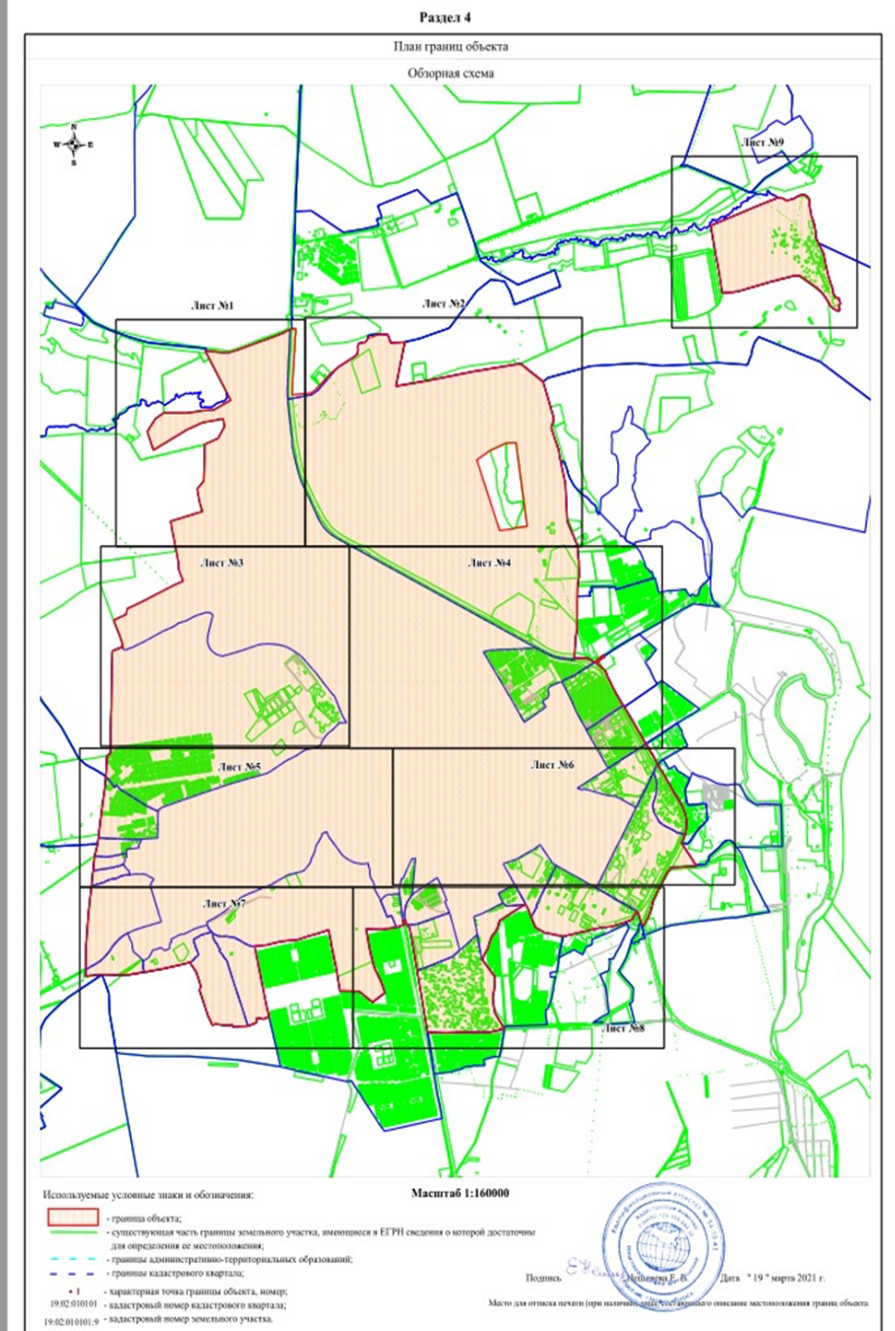 	Рисунок 5. Границы муниципального образования город ЧерногорскСовременная архитектурно-планировочная структура города Черногорска (за исключением северо-восточной части) представляет собой территорию, на которой в настоящее время имеется несколько селитебных и промышленных образований, различных по величине и характеру. Самым крупным является собственно город Черногорск.Город Черногорск – часть города, расположенная на северо-восточных выходах каменноугольных пластов Черногорского угольного месторождения. План этой части отличается наличием как регулярной, так и бессистемной сети улиц. Хаотичность застройки, разнообразные формы и размеры кварталов наблюдаются в западной – наиболее старой части города (поселки 3-й и 8-й шахт). Домовой фонд здесь в основном деревянный, шлаколитый, одноэтажный. Регулярная планировка улиц сложилась в более новых районах застройки в средней части города. Как и в западной части здесь преобладает усадебный тип застройки. Однако имеются кварталы многоэтажной застройки и застройки средней этажности. Расположение северо-восточной части города предусматривает: с юга к нему примыкают коммунально-складские территории, железнодорожная зона, автостанция, с запада – многоэтажная жилая застройка с объектами социально-культурного обслуживания, далее к северной части – территория индивидуальной жилой застройки, с северо-запада – кладбище, коммунальная зона, с севера, северо-востока и востока – федеральная трасса Р-257 «Енисей» и жилая многоэтажная застройка с неразвитой инфраструктурой, объектами коммунально-промышленного назначения (автозаправки, станции технического обслуживания, автостоянки, пищекомбинат и др.).  Существующая многоэтажная застройка (5 – 9 этажей) южной части территории – жилая застройка со сложившейся и довольно развитой инфраструктурой (детские сады, школы, магазины, объекты культурного и бытового назначения), севернее – многоэтажная застройка (5 – 9 этажей), объектами коммунально-промышленного назначения (автозаправки, станции технического обслуживания, гаражи, пищекомбинат).На территории индивидуальной жилой застройки не предусмотрены детские сады, школы. Магазины продовольственных и промышленных товаров в основном расположены вдоль городских магистралей и улиц. Большая часть восточной территории представляет собой относительно ровный пониженный малозастроенный участок. К северной части рельеф постепенно повышается. В северной части, на границе территории проектирования, расположена зона бывшей территории захоронения – скотомогильника.  В трех километрах к западу расположен поселок шахтеров – поселок № 9. Поселок № 9 развивался и в настоящее время развивается на безугольном поле. Еще недавно степень благоустройства поселка значительно отличалась от старой части города. Существовала более развитая сеть водопровода, подведена канализация, улицы были озеленены и большей частью имели твердое покрытие. В последнее время содержанию Девятого поселка уделяется достаточное внимание. Благодаря национальному проекту «Переселение» и Программе капитального ремонта жилых домов люди переселяются из ветхого жилья в современные квартиры. Для частного жилищного строительства на территории поселка № 9 предоставлено 1429 земельных участков, в том числе земельные участки для граждан в рамках Закона Республики Хакасия от 08.05.2017 № 33-ЗРХ «О бесплатном предоставлении в собственность отдельным категориям граждан земельных участков на территории Республики Хакасия».Рабочий поселокПригорск находится в 12 км к северу от Черногорска. В Пригорске расположено восемь многоквартирных жилых домов, школа, детский сад «Мишутка». Работает детская школа искусств «Вдохновение», библиотека и отделение почтовой связи. Также в поселке ведет прием педиатр, терапевт и зубной врач. На первом этаже одного из многоквартирных домов выделено помещение под приход храма. На территории р.п. Пригорсксформированатерриториальная зона СХ2 – Зона сельскохозяйственных объектов V класса – земельные участки для ведения личного подсобного хозяйства. В настоящее время поселок прирастает частным сектором. В Пригорске размежевано 150 земельных участков для индивидуального жилищного строительства, часть из этих участков предоставлены гражданам в рамках Закона Республики Хакасия от 08.05.2017 № 33-ЗРХ «О бесплатном предоставлении в собственность отдельным категориям граждан земельных участков на территории Республики Хакасия».В соответствии с правилами землепользования и застройки муниципального образования город Черногорск в новой редакции, утвержденными Решением Совета депутатов г. Черногорска от 20 сентября 2016 № 520 и в соответствии с законодательством Российской Федерации в городе введена система регулирования землепользования и застройки, которая основана на градостроительном зонировании – делении всей территории в границе города Черногорска на территориальные зоны с установлением для каждой из них градостроительного регламента по видам и параметрам разрешенного использования земельных участков и объектов капитального строительства в границах этих территориальных зон (Рисунок 6).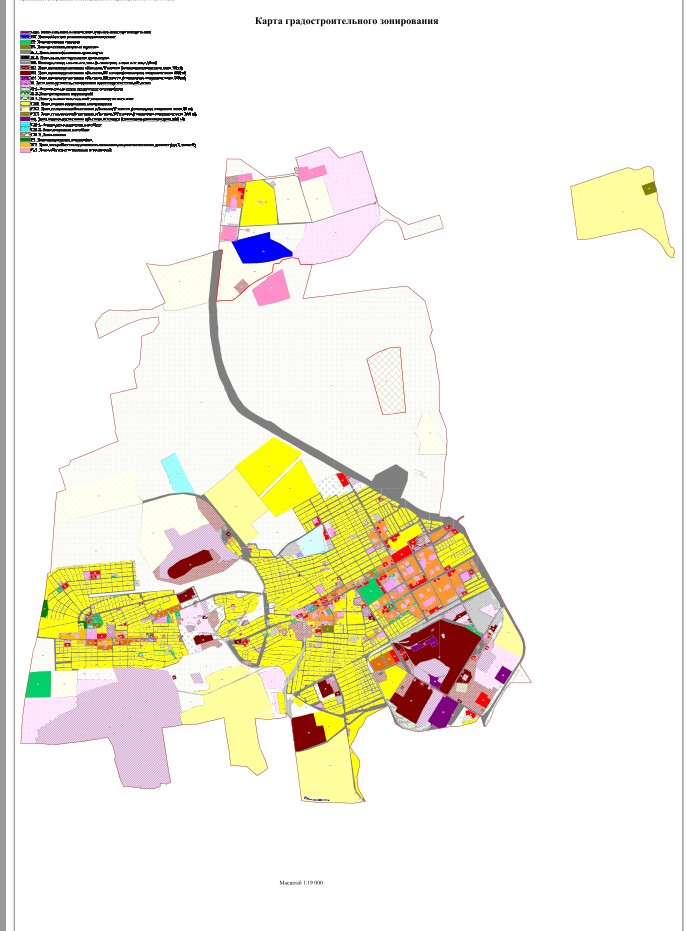 Рисунок 6. Структура земель города по видам использования.Развитие города Черногорска в перспективе до 2030 года будет осуществляться за счет:1. нового строительства на свободных территориях в границах городской черты;2. реконструкции кварталов малоэтажной застройки с большим процентом износа;3. реконструкции существующей ветхой усадебной застройки;4. развития производственных зон, зон инженерной и транспортной инфраструктуры.В целях обеспечения населения города жильем поставлена градостроительная задача об эффективности использования территории города. Данная задача направлена и на обеспечение граждан доступным жильем за счет увеличения темпов роста объемов строительства. В жилых районах Черногорска уже сформированы 7 земельных участков для возведения многоэтажных домов.В границах ул. Юбилейной и автотрассы «Р257» сформированы 4 земельных участка для многоэтажной застройки площадью до 8000 кв. м. Общая площадь земельных участков под многоэтажную застройку в данном районе составит более 33 000 кв. м. Кроме того, в этом районе планируется строительство школы на 800 мест и определена территория для строительства детской поликлиники и сквера с современными малыми архитектурными формами для отдыха жителей этого района.Вдоль пр. Космонавтов 39 Д сформирован 1 земельный участок для строительства многоквартирного дома, общей площадью 7615 кв. м. В районе ул. Красных Партизан сформирован 1 земельный участок для строительства многоквартирного дома, общей площадью 5275 кв. м. В районе ул. Советской, 104, для строительства трех девятиэтажных многоквартирных жилых домов со встроенными нежилыми помещениями и гаражами,12 100 кв. м. По вышеуказанным земельным участкам форма собственности не разграничена.Вдоль ул. Советской, от границы ул. Генерала Тихонова по направлению к автотрассе Р257 «Енисей», в частной собственности имеются незастроенные земельные участки, из них 11 участков сформированы под застройку многоквартирными жилыми домами общей площадью 83 тыс. кв.м., 4 земельных участка под застройку предприятиями торговли – 32 тыс. кв.м. и один участок под строительство детского сада или иного объекта дошкольного образования – 10 500 кв.м.С целью формирования современного городского пространства, комфортного для жизни и привлекательного для бизнеса в основу планировочной структуры города положен принцип формирования районов, обеспеченных всей необходимой инфраструктурой.В границах ул. Генерала Тихонова – трассы Р257 «Енисей» – Пищекомбинат для комплексного освоения в целях жилищного строительства предоставлен земельный участок ООО «Абаканская строительная компания». На данном земельном участке сформировано: 66 участков для индивидуального жилищного строительства, участки под строительство магазина, административного здания и объекта торговли и общественного питания, а также сформирована дорога.В границах пр. Космонавтов – ул. Г. Тихонова – ул. Красноярская – ул. Московская сформирован земельный участок для комплексного освоения в целях жилищного строительства площадью 181 715 кв.м. На данном участке предполагается образовать жилой район:- земельный участок под дорогу вдоль участков под ИЖС по пр. Космонавтов;- земельные участки под строительство ИЖС;- земельные участки под строительство МКД;- земельный участок под строительство школы на 800 мест;- земельный участок под строительство детского сада на 115 мест;- земельный участок под строительство детской поликлиники;- земельный участок под строительство гаражного массива;- земельные участки под строительство объектов торговли, соцкультбыта.Два земельных участка в границах ул. Тельмана – ул. Мира – ул. Текстильщиков(площадью  142 477 кв.м.) и по улице Тельмана (138 361 кв.м. для комплексногоосвоения территории. Данные земельные участки планируется застроить среднеэтажнымимногоквартирными жилыми домами (3 – 4 этажа) и индивидуальными жилыми домами.В соответствии с Генеральным планом города в границах улиц Советской и Бограда планируется строительствоадминистративного здания, в том числе музей и библиотека,многоквартирные жилые дома средней этажности 2 – 3 этажа.Продолжается освоение территории северо-западного района города (9-й поселок). В соответствии с Проектом планировки территории в северо-западном районе города (9-й поселок) предусматривается строительство объектов жилой застройки и иных объектов: земельные участки под строительство ИЖС, школы, детского сада и детской поликлиники, а также под строительство гаражного массива, объектов торговли и соцкультбыта.В части нового строительства на месте существующей ветхой усадебной застройки планируется строительство трех многоквартирных жилых домов в районе ул. Угольной с учетом определения территории для размещения сквера для отдыха горожан.В целях освоения свободных и незастроенных территорий в районе ул. Бограда, южной части Черногорска вдоль автодороги в направлении р. п. «Зеленое», планируется образовать земельные участки для индивидуального жилищного строительства.Социально значимыми для города будет строительство детской поликлиники на 200 посещений в смену по ул. Мира, 15Б, пожарного депо на образованном земельном участке по ул. Советской, спортивного комплекса в районе сквера им. В. Баландиной по ул. Советской. В перспективе планируется использовать территорию бывшего авторынка (ул. Генерала Тихонова – Энергетиков) под строительство объекта торгово-развлекательного назначения. В р.п.Пригорск ведется  строительство блочно-модульной котельной, водопровода и новых автомобильных дорог. Социально важной и значимой задачей является улучшение условий жизни горожан не только обеспечением новым и доступным жильем, но и, в соответствии с современными требованиями, необходимо проводить техническое состояние многоквартирных домов по предупреждению обветшания жилищного фонда. Одним из эффективных способов решения данной задачи является сохранение и обновление существующего жилищного фонда за счет мероприятий по капитальному ремонту общего имущества в многоквартирных домах.На период до 2030 года в Черногорске запланирован ремонт внутридомовых инженерных систем электро-, тепло-, газо-, водоснабжения, водоотведения, ремонт подвальных помещений, относящихся к общему имуществу в многоквартирных домах, ремонт крыши, установка коллективных (общедомовых) приборов учета потребления ресурсов, по 65 МКД (ввод в эксплуатацию с 1953 по 1974 год), общая площадь МКД составит более 228 тыс. кв. м.Создавая привлекательный образ города, повышая удовлетворенность населения жизнью в нем, необходимо повышать комфортность городской среды с учетом современных подходов к пространственному развитию городских территорий. Так, планируется облагородить пешеходную аллею по ул. Юбилейной, установить тренажеры, малые архитектурные формы, комфортные места для отдыха и ландшафтные зоны.Продолжится работа и в городском парке «Виктория – Победа», в частности, планируется облагородить северную часть парка и разместить ландшафтные объекты и велодорожки для отдыха горожан и гостей города.Планируется оптимизация пассажирской транспортной маршрутной сети перевозок пассажиров и багажа автобусами по муниципальным маршрутам регулярных перевозок, в том числе увеличение количества муниципальных автобусных маршрутов регулярных перевозок пассажиров и багажа для районов города с активной жилой застройкой, реконструкция и замена остановочных павильонов вдоль основных пассажирских маршрутов муниципального образования. В связи с расширением жилой застройки Черногорска появилась необходимость в развитии пассажирской транспортной сети на территории новых районо, по улицам Юбилейной, Генерала Тихонова и Советской. Предлагается охватить данный район маршрутной сетью, пустить общественный транспорт по улицам Генерала Тихонова и Советской, предварительно установить остановочные пункты, заездные «карманы», пешеходные переходы в соответствии с требованием ГОСТа, с учетом обустройства пешеходного перехода с применением светофора. В современных условиях жизнедеятельности необходимо внедрение технологий безналичной оплаты проезда на общественном транспорте и создание системы контроля качества работы предприятий пассажирского автомобильного транспорта на муниципальных маршрутах (выходов, соблюдения расписания, безопасности вождения) на основе технологий ГЛОНАСС.Развитие производственных зон города Черногорска – это в первую очередь развитие Промышленного парка «Черногорский» (далее – Промпарк). Наиболее перспективными и объемными проектами в Промпарке являются строительство консервного цеха и строительство откормочной площадки для разведения и откорма КРС.Также к перспективному развитию территории относится строительство мусороперерабатывающего комплекса (далее – комплекс) в северо-восточной части Черногорска.  Потребность строительства комплекса  обусловлена улучшением экологического состояния города и республики в целом, сокращением твердых коммунальных отходов, поступающих на полигон. Благодаря применению прессования отходов, предназначенных для захоронения, продлевается срок эксплуатации полигона. Современные методы утилизации отходов и обеззараживание значительно снижают негативную нагрузку на окружающую среду. Кроме того, планируется извлекать вторсырье (картон, пластик, стекло, металл) и использовать его повторно. Эффективное пространственное развитие Черногорска зависит от обеспечения градостроительной деятельности и реализации муниципальных программ, направленных на повышение качества городской среды, все это позволит к 2030 году существенно изменить облик города и повысить качество жизни населения.РАЗДЕЛ 3. СТРАТЕГИЧЕСКИЕ ПРИОРИТЕТЫ, ЦЕЛИ И ЗАДАЧИ СОЦИАЛЬНО-ЭКОНОМИЧЕСКОГО РАЗВИТИЯ ГОРОДА ЧЕРНОГОРСКА ДО 2030 ГОДА3.1. Миссия, стратегические приоритеты, цели и задачи социально-экономического развития города ЧерногорскаПриоритетные направления стратегического развития Российской Федерации на период до 2030 года, которые являются определяющими для ускорения экономического роста, для повышения качества жизни и благосостояния граждан, и на решении которых сконцентрированы имеющиеся ресурсы, определены Указами Президента Российской Федерации 07.05.2018 г. № 204 «О национальных целях и стратегических задачах развития Российской Федерации на период до 2024 года», от 21.07.2020 г. № 474 «О национальныхцелях развития Российской Федерации на период до 2030 года». В 2014 году Правительством Российской Федерации был утвержден список всех российских монопрофильных муниципальных образований, в их число вошёл и город Черногорск, как монопрофильное муниципальное образование, в котором имеются риски ухудшения социально-экономического положения.В целях снижения рисков ухудшения социально-экономического положения города Черногорска и изменения экономической политики, город Черногорск отнесён к центральной экономической зоне в Стратегии социально-экономического развития Республики Хакасия до 2030 года. Основными приоритетами социально-экономического развития города Черногорска является снижение монопрофильности города за счет привлечения инвестиций, развития несырьевых отраслей, увеличение субъектов малого и среднего предпринимательства, создание новых рабочих мест, развитие промышленного парка «Черногорский», повышение качества городской среды.Миссия города Черногорска – «социально-экономически развитый, перспективный город, благоустроенный, комфортный, с достойным качеством жизни».Исходя из обозначенной миссии, сформулированы приоритетные направления, цели и задачи, реализация которых будет направлена на решение основных проблем и обеспечит достижение основных национальных целей и стратегических задач, предусмотренных, в том числе, в рамках национальных проектов (Таблица 3).Таблица 3Приоритетные направления, цели и задачи города ЧерногорскаПри успешном решении задач и целей по каждому направлениюразвитие Черногорска достигнет достаточного высокого и устойчиво повышающегося качества жизни нынешних и будущих поколений горожан.3.2. Сценарии развития города Черногорска до 2030 годаРазвитие города возможно по двум сценариям: базовому и инновационному.Базовый сценарий развития можно охарактеризовать как умеренно-оптимистический, поэтому именно он был взят за основу. Развитие города будет происходить под влиянием сложившихся тенденций, в условиях замедления и планомерного снижения темпов инфляции и умеренного наращивания темпов экономического роста в среднесрочной перспективе. Основные показатели социально-экономического развития города постепенно будут повышаться по всем отраслям.Данный сценарий предполагает реализацию необходимых мероприятий, направленных на преодоление негативных тенденций и ресурсных ограничений.При базовом сценарии развития в городе будет наблюдаться: поддержка действующих производств;улучшение инвестиционного климата;привлечение незадействованных финансовых ресурсов (в том числе населения), а также инвестиционных ресурсов в развитие экономики и социальной сферы;реализация приоритетных проектов и муниципальных программ; реализация мероприятий по развитию малого и среднего предпринимательства через муниципальную и государственную поддержку;создание условий, способствующих устойчивому развитию города.В целом базовый сценарий развития предполагает достижение большинства поставленных целей стратегии, значительное улучшение комфортности проживания населения в условиях экономической стабильности территории. Социально-экономическое положение города к 2030 году будет характеризоваться улучшением параметров качества жизни населения на основе устойчивого роста экономики.Инновационный сценарий предполагает реализацию тех же приоритетных мероприятий, что и при базовом сценарии, но с полным завершением в более ранние сроки и реализацию дополнительных мероприятий, направленных на развитие территории.При инновационном сценарии развития в городе: успешно реализуется модель экономического роста за счет развития отрасли добычи полезных ископаемых и новых видов экономической деятельности;осуществляется реализация крупных проектов, создание новых промышленных производств от инвестиционных проектов;высокими темпами растет уровень и качество жизни населения; улучшается привлекательность территории, формируется ее имидж, возрастает роль и место города на республиканском уровне;разрабатываются новые транспортные маршруты для мобильности населения;укрепляется доходная база местного бюджета;повышается  качество и доступность муниципальных услуг;развивается муниципально-частное партнерство в приоритетных отраслях экономики.При базовом сценарии к 2030 году среднегодовой темп роста оборота предприятий промышленного производства в текущих ценах составит не менее 108%, торговли – не менее 104,6%, инвестиций – не менее 104,1% в год в текущих ценах. Ежегодный коэффициент миграционного прироста ожидается на уровне 40,94 на 10 000 человек населения. Уровень зарегистрированной безработицы к 2030 году – 1%. Темп роста начисленной среднемесячной заработной платы – не менее 104%.При инновационном сценарии к 2030 году среднегодовой темп роста оборота предприятий промышленного производства в текущих ценах составит не менее 110%, торговли –  не менее 105,9%, инвестиций – не менее 105,6% в год в текущих ценах. Ежегодный коэффициент миграционного прироста ожидается на уровне 40,94 на 10 000 человек населения. Уровень зарегистрированной безработицы к 2030 году – 0,9%. Темп роста начисленной среднемесячной заработной платы – не менее 105,6%.РАЗДЕЛ 4. ОЖИДАЕМЫЕ РЕЗУЛЬТАТЫ РЕАЛИЗАЦИИ СТРАТЕГИИ СОЦИАЛЬНО-ЭКОНОМИЧЕСКОГО РАЗВИТИЯ 
ДО 2030 ГОДА4.1. Сроки и этапы реализации стратегииРеализация стратегии социально-экономического развития города Черногорска будет осуществляться в период с 2023 по 2030 годы в два этапа:- 1 этап включает период с 2023 по 2025 годы;- 2 этап включает период с 2026 по 2030 годы. Показатели достижения целей и задач СтратегииГлавным результатом реализации Стратегии социально-экономического развития города является устойчивое промышленное развитие, повышение качества жизни населения через создание максимально комфортных условий для жизни, самореализации, ведения бизнеса и отдыха. Ожидаемые результаты реализации Стратегии социально-экономического развития города в разрезе приоритетных направлений представлены в Таблице 4.Таблица 4Ожидаемые результаты реализации Стратегии социально-экономического развития города Черногорска до 2030 годаЗначения показателей достижения целей социально-экономического развития сформированы, исходя из необходимости достижения ожидаемых результатов и прогнозируемых параметров социально-экономического развития в долгосрочном периоде, с учетом ресурсных ограничений и рисков. РАЗДЕЛ 5. Механизм реализации Стратегии социально-экономического развития города Черногорска.5.1. Инструменты и механизмы реализации стратегии 
социально-экономического развития города ЧерногорскаУсловием успешной реализации Стратегии является эффективное взаимодействие органов власти, бизнеса и общества на принципах государственно-частного и социального партнерства в реализации проектов зон территориального развития и иных инвестиционных проектов, обеспечивающих реализацию Стратегии.Основными инструментами реализации Стратегии являются:1) план мероприятий по реализации Стратегии;2) муниципальные программы (Приложение 1);3) инвестиционные проекты (Приложение 2).Также реализация Стратегии будет обеспечиваться за счет участия в:национальных проектах Российской Федерации;региональных проектах Республики Хакасия; государственных программах Российской Федерации;государственных программах Республики Хакасия; других планах мероприятий муниципального образования и Республики Хакасия.Главными механизмами реализации Стратегии станут:1.Финансово-экономический механизм:формирование бюджета города Черногорскас учетом стратегических задач;привлечение средств федерального бюджета, республиканского бюджета Республики Хакасия путем участия в реализации мероприятий государственных программ Российской Федерации и государственных программ Республики Хакасия;поддержка малого и среднего предпринимательства путем предоставления субсидий;внебюджетное финансирование проектов путем заключения соглашений, направленных на конструктивное взаимовыгодное сотрудничество между Администрацией города Черногорска и хозяйствующими субъектами.2. Нормативно-правовой механизм:разработка (актуализация) и реализация нормативных правовых актов муниципального образования город Черногорск, приведение их в соответствии с федеральным и республиканским законодательством, а также целями и задачами, определенными Стратегией, включая определение принципов и механизмов бюджетно-налогового регулирования, системы муниципального управления, стимулирования инвестиционной деятельности хозяйствующих субъектов, поддержки развития предпринимательства, решения вопросов социальной политики;разработка и реализация муниципальных программ (подпрограмм), которые являются основным механизмом реализации Стратегии и представляют собой систему согласованных мероприятий (взаимоувязанных по задачам, срокам осуществления и ресурсам) и инструментов, направленных на достижение целей и задач, определенных Стратегией;разработка и реализация плана мероприятий по реализации Стратегии;мониторинг ежегодного отчета о выполнении муниципальных программ;разработка (актуализация) и реализация документов градостроительного развития муниципального образования город Черногорск.3. Управленческий механизм:закрепление стратегических функций за структурными подразделениями Администрации муниципального образования;организация работ по реализации Стратегии в текущей деятельности структурных подразделений Администрации;взаимодействие структурных подразделений Администрации по стратегическим вопросам (во взаимосвязи с текущими вопросами);координация процесса реализации Стратегии;организация бюджетного процесса в муниципальном образовании с учетом стратегических ориентиров;осуществление систематического мониторинга и контроля осуществления Стратегии.4. Информационно-коммуникационный механизм:организация и осуществление обратной связи с жителями, бизнесом и другими заинтересованными сторонами по вопросам реализации Стратегии путем ведение официального сайта Администрации города Черногорска, размещения информации о деятельности органов местного самоуправления в средствах массовой информации; приема граждан по личным вопросам главой города Черногорска и его заместителями;организация информационных потоков, документооборота и его автоматизация в Администрации города Черногорска;обеспечение органов местного самоуправления, его структурных подразделений и социально значимых объектов каналами связи, позволяющими предоставлять государственные и муниципальные услуги, в том числе и в электронном виде.5.2. Управление реализацией СтратегииРеализация Стратегии осуществляется Администрацией города  Черногорска в соответствии с полномочиями в установленной сфере деятельности.Для достижения стратегических целей, повышения эффективности механизмов реализации Стратегии, достижения целевых индикаторов формируется система управления ее реализацией, которая предполагает:разработку и реализацию плана мероприятий по реализации Стратегии;обеспечение согласованности положений Стратегии, плана мероприятий по ее реализации, документов градостроительного развития на муниципальном уровне, муниципальных программ, иных документов стратегического планирования, принимаемых на муниципальном уровне;создание механизма мониторинга, контроля выполнения положений Стратегии, реализации задач и механизмов, достижения установленных целевых индикаторов.Мониторинг и контроль реализации Стратегии предполагает:организацию взаимодействия Администрации города Черногорска с исполнителями Стратегии;ведение отчетности о ходе исполнения Стратегии;рассмотрение и предоставление в уполномоченный орган муниципального образования отчета о выполнении Стратегии.Система управления реализацией Стратегии решает ряд задач:эффективную организацию деятельности органов местного самоуправления в стратегическом направлении;распределение ресурсов по стратегически значимым направлениям деятельности (перераспределение бюджета в связи с принятием новой Стратегии);совершенствование системы информационного сопровождения реализации Стратегии.Комплексное управление реализацией Стратегии осуществляет Администрация города Черногорска, которая:координирует работу исполнителей стратегических мероприятий и проектов;осуществляет сопровождение реализации Стратегии, включающее контроль за эффективным и целевым использованием выделяемых финансовых средств, контроль за качеством проводимых мероприятий, контроль за выполнением сроков реализации мероприятий, исполнением договоров и контрактов.Основаниями для внесения изменений в Стратегию могут быть:изменение законодательства Российской Федерации и Республики Хакасия по вопросам предметов ведения, отнесенных к компетенции органов местного самоуправления и по вопросам финансовых основ местного самоуправления;существенные изменения внешних и внутренних условий экономического развития Российской Федерации и Республики Хакасия (те, которые не предусмотрены Стратегией), которые влияют на возможности реализации положений Стратегии; внесения изменений в Стратегию социально-экономического развития Республики Хакасия до 2030 года в части, затрагивающей вопросы социально-экономического развития города Черногорска;корректировки Прогноза социально-экономического развития города Черногорска на долгосрочный период до 2030 года;заключение муниципальным образованием соглашений со стратегическими инвесторами, определяющих не предусмотренные Стратегией направления развития;результаты мониторинга и контроля реализации Стратегии. Приложение 1Перечень муниципальных программ, планируемых к принятию и реализации на территории города Черногорска до 2030 годаПриложение 2Перечень значимых инвестиционных проектов, планируемых к реализации на территории города Черногорска до 2030 годаПояснительная запискак проекту решения Совета депутатов города Черногорска«Об утверждении Стратегии социально-экономического развития 
города Черногорска до 2030 года»Проект решения Совета депутатов города Черногорска «Об утверждении Стратегиисоциально-экономическогоразвития города Черногорскадо 2030 года» разработан в соответствии с Федеральным законом от 06.10.2003 №131-ФЗ «Об общих принципах организации местного самоуправления в Российской Федерации» и Федеральным законом от 26.09.2014 №172-ФЗ «О стратегическом планировании в Российской Федерации». Стратегия социально-экономическогоразвития города Черногорскадо 2030 года является ключевым документом стратегического планирования на муниципальном уровне.Комплексный инвестиционный план модернизации моногорода Черногорска, утвержденный решением Совета депутатов г. Черногорска от 29.03.2012 № 22 действовал по 2021 год включительно, в связи, с чем требуется подготовка нового документа стратегического планирования.Разработка Стратегии также обусловлена необходимостью актуализации долгосрочных приоритетов, целей и задач муниципального управления, направленных на обеспечение устойчивого и сбалансированного социально-экономического развития города Черногорска.В целях обеспечения процесса разработки Стратегии, Постановлением Администрации г. Черногорска от 06.04.2021 № 741-п утвержден Порядокразработки Стратегии социально-экономического развития города Черногорска до 2030 года, состав Координационного совета по стратегическому планированию и План-график выполнения работ по разработке Стратегии.По проекту Стратегии социально-экономического развития города Черногорска до 2030 года Администрация города Черногорска провела публичные слушания и общественные обсуждения. Письменные предложения по проекту Стратегии не поступали.Стратегия по содержанию состоит из следующих разделов:стратегический анализ социально-экономического развития города Черногорска;пространственное развитие территории города Черногорска;стратегические приоритеты, цели и задачи социально-экономического развития города Черногорска до 2030 года;ожидаемые результаты реализации стратегии социально-экономического развития до 2030 года;механизм реализации социально-экономического развития города Черногорска.При разработке документа проанализировано социально-экономическое развитие города с 2015 по 2021 год, определены сильные и слабые стороны города, возможности и угрозы в развитии города. Определена миссия города Черногорска – «социально-экономически развитый, перспективный город, благоустроенный, комфортный, с достойным качеством жизни».Исходя из обозначенной миссии, сформулированы четыре приоритетных направления:устойчивое экономическое развитие города;повышение качества жизни населения;повышение эффективности системы местного самоуправления;комфортная и безопасная среда для жизни.Проектом Стратегии предусмотрено два сценария развития:базовый и инновационный.Базовый сценарий развития можно охарактеризовать как умеренно-оптимистический. Развитие города будет происходить под влиянием сложившихся тенденций, в условиях замедления и планомерного снижения темпов инфляции и умеренного наращивания темпов экономического роста в среднесрочной перспективе. Основные показатели социально-экономического развития города постепенно будут повышаться по всем отраслям.При базовом сценарии развития в городе будет наблюдаться: поддержка действующих производств;улучшение инвестиционного климата;привлечение незадействованных финансовых ресурсов (в том числе населения), а также инвестиционных ресурсов в развитие экономики и социальной сферы;реализация приоритетных проектов и муниципальных программ; реализация мероприятий по развитию малого и среднего предпринимательства через муниципальную и государственную поддержку;создание условий, способствующих устойчивому развитию города. Инновационный сценарий предполагает реализацию тех же приоритетных мероприятий, что и при базовом сценарии, но с полным завершением в более ранние сроки и реализацию дополнительных мероприятий, направленных на развитие территории.При инновационном сценарии развития в городе: успешно реализуется модель экономического роста за счет развития отрасли добычи полезных ископаемых и новых видов экономической деятельности;осуществляется реализация крупных проектов, создание новых промышленных производств от инвестиционных проектов;высокими темпами растет уровень и качество жизни населения; улучшается привлекательность территории, формируется ее имидж, возрастает роль и место города на республиканском уровне;разрабатываются новые транспортные маршруты для мобильности населения;укрепляется доходная база местного бюджета;повышается  качество и доступность муниципальных услуг;развивается муниципально-частное партнерство в приоритетных отраслях экономики.Реализация Стратегии предполагается в два этапа: 1 этап с 2023 по 2025 годы, 2 этап с 2026 по 2030 годы.Основными инструментами реализации Стратегии являются:1) план мероприятий по реализации Стратегии;2) муниципальные программы (реализуется 23 муниципальные программы по 9 нац.проектам;3) инвестиционные проекты.Главными механизмами реализации Стратегии станут:финансово-экономический, нормативно-правовой, управленческий и информационно-коммуникационный.Финансирование мероприятий, реализуемых для достижениястратегических целей, будет осуществляться за счет средств местного, регионального и федерального бюджетов,внебюджетных источников (собственные средства предприятий, организаций, атакже привлекаемые инвестиции и заемные ресурсы).Заместитель главы Администрацииг. Черногорскапо экономике и прогнозированию                                                Н.В. ТороповаЗаместитель главы Администрацииг. Черногорскапо экономике и прогнозированию                                                Н.В. ТороповаГлава города Черногорска____________________ В.В. БелоноговПредседатель Совета депутатовгорода Черногорска__________________  Т.В. Грицаенкогод2015201620172018201920202021Доля населения,  систематически занимающегося физической культурой и спортом, в %27,635,3839,641,445,147,149,1Доля обучающихся, систематически занимающихся физической культурой и спортом, в общей численности обучающихся, в %65,969,586,1988,2888,388,488,5Сильные стороны (S)Естественный и миграционный прирост населения Близость к столице Хакасии (18 км), расположение в непосредственной близости от федеральной трассы Р-257Наличие ж\д станции «Черногорские копи»Наличие на территории города свободных земельных участков для размещения производствНаличие свободных инвестиционных площадок в промышленном парке «Черногорский»Более низкая стоимость жилья по сравнению с АбаканомДоступность дошкольного образования для детей младенческого возрастаПовышение уровня культуры и организации досуга населения, а также развитие массового спортаСлабые стороны (W)Рост численности населения пенсионного возрастаОтток рабочей силы в Абакан и за пределы Хакасии, высокий уровень «теневой» занятостиМонопрофильность промышленности городаВысокие показатели загрязнения окружающей средыНедостаточный уровень развития городской средыИзношенность коммунальных сетейСнижение реально располагаемых денежных доходов населенияОтсутствие на территории города вузовДефицит бюджетаВозможности (O)Наличие трудового потенциалаОтносительно невысокие транспортные издержки, возможность перевозки ж\д транспортомРазвитие жилищного строительстваМодернизация производственных мощностейУвеличение объема инвестиций за счет проведения активной инвестиционной политики, поддержки развития малого и среднего предпринимательстваИспользование механизмов государственной поддержки моногородовАктивизация участия в федеральных и республиканских программахПривлечение на территорию молодых специалистов, создание условий для их закрепленияУлучшение условий для обучения и воспитания детей в дошкольных и школьных учреждениях, а также в учреждениях дополнительного образованияУгрозы (T)Дефицит рабочей силы в долгосрочной перспективе, отток молодежиИстощение сырьевой базыНестабильность цен на топливном рынкеСнижение объемов инвестицийРиск миграционного оттока населенияСнижение оборота розничной торговли и объема платных услуг населениюРост безработицыУхудшение санитарно-эпидемиологической обстановкиПадение собственных налоговых и неналоговых доходов№ЦелиЗадачиУстойчивое экономическое развитие городаУстойчивое экономическое развитие городаУстойчивое экономическое развитие города1.1.Развитие экономического потенциала города Черногорска через создание благоприятных условий развития субъектов малого и среднего предпринимательства, продвижение продукции субъектов малого и среднего предпринимательства на региональный и межрегиональный рынок, увеличение объема производства товаров и услуг, занятости и самозанятости населенияоказание имущественной поддержки субъектам малого и среднего предпринимательства и физическим лицам, не являющимся индивидуальными предпринимателями и применяющим специальный налоговый режим «Налог на профессиональный доход» (самозанятым);оказание финансовой поддержки субъектам малого и среднего предпринимательства;обеспечение доступности информации для субъектов малого и среднего предпринимательства, популяризация роли предпринимательства;развитие промышленного парка «Черногорский»;развитие инфраструктуры поддержки субъектов малого и среднего предпринимательства.1.2.Создание благоприятных условий для развития современных форм торговли и сервисаформирование современной инфраструктуры розничной торговли и повышение территориальной доступности торговых объектов для населения муниципального образования г. Черногорск;стимулирование деловой активности хозяйствующих субъектов, осуществляющих торговую деятельность, и организация их взаимодействия с хозяйствующими субъектами, осуществляющими производство (поставки) товаров на территории муниципального образования г. Черногорск.1.3.Финансовая поддержка социально ориентированным негосударственным и некоммерческим общественным организациямобеспечение эффективной деятельности социально-некоммерческих организаций в целях поддержания социального статуса граждан пожилого возраста, инвалидов, детей и молодежи, а также других уязвимых групп населения города Черногорска и оказание социально ориентированным некоммерческим организациям, осуществляющим свою деятельность на территории города Черногорска, финансовой, имущественной, информационной, консультационной поддержки;способствование увеличению количества граждан, активно участвующих в общественной жизни города Черногорска.1.4.Развитие муниципальных услуг и сервисов за счет внедрения передовых цифровых технологийулучшение технического оснащения администрации города и муниципальных учреждений;повышение качества и доступности муниципальных услуг, цифровизация сервисов (предоставление муниципальных услуг по принципу «одного окна», перевод муниципальных услуг в электронный вид и пр.), в том числе с применением системы исполнения регламентов (СИР), платформы государственных сервисов (ПГС);повышение уровня использования  электронного документооборота в администрации города и муниципальных учреждениях;расширение использования проекта цифровизации городского хозяйства «Умный город»;использование компанией ООО «Аэросити 2000» электронного приложения «Worknot» (позволяет в режиме реального времени контролировать работу каждого мусоровоза);использование информационной системы обеспечения градостроительной деятельности (ИСОГД) – систематизированный свод документированных сведений о развитии территорий, их застройке, о земельных участках и иных сведений, необходимых для обеспечения  органов местного самоуправления.Повышение качества жизни населения.Повышение качества жизни населения.Повышение качества жизни населения.2.1.Совершенствование системы образования городаобеспечение доступности и качества общего образования, направленного на развитие и социализацию детей, создание условий для раннего развития детей в возрасте до трех лет;формирование эффективной системы выявления, поддержки и развития способностей и талантов у детей, основанной на принципах справедливости, всеобщности и направленной на самоопределение и профессиональную ориентацию всех обучающихся, обеспечение нового качества и доступности дополнительного образования детей. Обеспечение равной доступности качественного дополнительного образования в городе Черногорске посредством системы персонифицированного финансирования дополнительного образования детей, подразумевающей предоставление детям сертификатов дополнительного образования; обеспечение развития муниципальной системы образования и эффективности использования бюджетных средств.2.2.Развитие единого культурного пространствасохранение и развитие системы дополнительного образования в сфере культуры;создание условий для эффективной организации культурного досуга населения;создание благоприятных условий для эффективной организации культурного досуга населения и сохранения культурного наследия города;осуществление постоянной и эффективной работы по развитию туризма в муниципальном образовании город Черногорск;поддержка инициативной и талантливой молодежи;формирование у молодежи культуры патриотизма, нравственности, гражданственности, межэтнический и межконфессиональных отношений;внедрять инновационные методы в работу организаций культуры и образования с применением современных информационных технологий;создание единой информационной сети (единого интернет-портала для сферы культуры), использование рекламных и PR-технологий для продвижения продуктов культурной деятельности города Черногорска.2.3.Создания условий для систематического занятия физической культурой и спортомразвитие условий для разносторонних занятий физической культурой и спортом различных слоев населения, в том числе лиц с ограниченными возможностями здоровья, к регулярным занятиям физической культурой и спортом, ведению здорового образа жизни;развитие материально-технической базы учреждений дополнительного образования детей для систематических занятий физической культурой и спортом;совершенствования системы спортивной подготовки.2.4.Обеспечение населения жильемпереселение граждан из аварийных многоквартирных домов города Черногорска, признанных таковыми до 1 января 2017 года в установленном порядке;развитие малоэтажного жилищного строительства в городе Черногорске;использование освободившихся земельных участков после сноса аварийных многоквартирных жилых домов под строительство новых объектов; обеспечение повышения платежеспособности молодых семей города Черногорска при приобретении гражданами жилых помещений.2.5.Улучшение состояния дорог и транспорта городасохранение, совершенствование и развитие сети автомобильных дорог общего пользования местного значения города Черногорска;проведение работ по проектированию, строительству, реконструкции, капитальному ремонту, ремонту, содержанию и обустройству автомобильных дорог общего пользования, объектов улично-дорожной сети; совершенствование маршрутных направлений, обеспечение муниципальных и сезонных маршрутов для удовлетворения потребностей населения.2.6.Улучшение работы жилищно-коммунального хозяйства и обеспечение благоприятного состояния окружающей средыинженерно-техническая оптимизация коммунальных систем;взаимосвязанное перспективное планирование развития систем;планирование мероприятий по комплексной реконструкции и модернизации;повышение надежности систем и качества предоставления коммунальных услуг;совершенствование механизмов развития энергосбережения и повышение энергоэффективности коммунальной инфраструктуры муниципального образования;разработка и корректирование документации градостроительного планирования и зонирования в условиях активно развивающегося города;обеспечение условий для увеличения объема жилищного строительства;улучшение транспортно-эксплуатационного состояния проездов к дворовым территориям многоквартирных домов города Черногорска.2.7.Проведение муниципальной политики  по стимулированию энергосбережения и повышение энергетической эффективности на территории города Черногорскамодернизация и создание новой энергетической инфраструктуры на основе масштабного технологического обновления энергетического сектора города Черногорска;повышение энергетической и экологической эффективности городской энергетики, в том числе за счет структурных изменений и активизации технологического энергосбережения;обеспечить энергетическую безопасность всех хозяйствующих субъектов и населения города Черногорска в условиях планируемого роста энергопотребления не менее 1% в год;сократить расходы по оплате энергоресурсов с помощью проведения энергосберегающих мероприятий (повысить дисциплину потребления энергоресурсов, оптимизировать потребления электроэнергии);осуществлять приборный учет потребления топливно-энергетических ресурсов;определить структуру, масштабы и направления развития топливно-энергетического комплекса города Черногорска для создания энергетических условий принятой стратегии социально-экономического развития города.2.8.Совершенствование системы здравоохранениясодействие обеспечению укомплектования больниц и поликлиник врачами-специалистами и средним медицинским персоналом;содействие развитию подсистемы здравоохранения по профилактике и предотвращению заболеваемости населения через процедуры диспансеризации;содействие в развитие инфраструктуры и материально-технической базы медицинских организаций, оказывающих медицинскую помощь, в том числе детям.3.Повышение эффективности системыместного самоуправления3.Повышение эффективности системыместного самоуправления3.Повышение эффективности системыместного самоуправления3.1.Повышение эффективности управления муниципальным имуществомэффективное и рациональное использование имущества муниципального образования город Черногорск;Содержание и ремонт муниципального нежилого и жилищного фонда для поддержания его в безаварийном и технически исправном состоянии (коммунальные услуги, работы и услуги по содержанию муниципального имущества), иные обязанности собственника;Эффективное и рациональное использование земельных ресурсов муниципального образования город Черногорск.3.2.Финансовая поддержка и развитие территориального общественного самоуправлениявыявить активистов общественных инициатив и организовать их деятельность в рамках ТОС;обеспечить экономические и организационные условия для деятельности ТОС на территории города Черногорска, повысить правовую грамотность членов ТОС;обеспечить финансовую поддержку деятельности ТОС на территории города Черногорска, в том числе за счет средств бюджетов вышестоящего уровня;повысить мотивацию членов ТОС.4. Комфортная и безопасная среда для жизни4. Комфортная и безопасная среда для жизни4. Комфортная и безопасная среда для жизни4.1Защита населения и территории города от чрезвычайных ситуаций, обеспечению пожарной безопасностиобеспечение функционирования и модернизация единой дежурно-диспетчерской службы города Черногорска;создание запасов материально-технических средств для обеспечения мероприятий гражданской обороны, предупреждения и ликвидации чрезвычайных ситуаций;реализация предусмотренных действующим законодательством полномочий органов местного самоуправления по обеспечению мер пожарной безопасности.4.2Улучшение экологической обстановки в городепредотвращение загрязнения земель, других негативных (вредных воздействий) хозяйственной деятельности;осуществление санитарной очистки территории муниципального образования г. Черногорск (сбор, вывоз, захоронение (размещение) отходов);обеспечение санитарно-эпидемиологического благополучия населения г. Черногорска;повышение экологической грамотности жителей.4.3Обеспечение населения комфортными условиями проживаниясоздание безопасных и благоприятных условий для проживания граждан на территории города Черногорска;реализация мероприятий по озеленению территории муниципального образования;повышение уровня благоустройства общественных мест, мест массового отдыха населения (городской парк), дворовых территорий города Черногорска, в том числе с вовлечением заинтересованных лиц в реализацию мероприятий по благоустройству;приведение в качественное состояние элементов благоустройства;создание выразительной архитектурно-пространственной среды;обеспечение населения необходимыми социальными объектами - образовательного, культурного и спортивного назначения путем строительства новых объектов и реконструкции ранее возведенных, инженерной инфраструктуры;содержание территорий кладбищ в надлежащем состоянии;обеспечение бесперебойной работы уличного освещения;улучшить коммуникацию с бизнесом и гражданами по улучшению комфортной среды.4.4Обеспечение общественной безопасности и правопорядкапрофилактические меры социальной поддержки лиц, вернувшихся из мест лишения свободы, а также граждан, находящимся в трудной жизненной ситуации;противодействие незаконному обороту наркотиков, создание условий для снижения спроса на наркотики и алкогольную продукцию;повышение уровня культурного, нравственного, патриотического воспитания граждан, воспитание терпимости и толерантного отношения к окружающим, профилактика терроризма и экстремизма;повышение эффективности функционирования системы управления в области обеспечения безопасности дорожного движения;предупреждение опасного поведения участников дорожного движения;снижение уровня детского дорожно-транспортного травматизма.№ЦелиОжидаемый результат к 2025 годуОжидаемый результат к 2030 году1.Устойчивое экономическое развитие города.Устойчивое экономическое развитие города.Устойчивое экономическое развитие города.1.1.Развитие экономического потенциала города Черногорска через создание благоприятных условий развития субъектов малого и среднего предпринимательства, продвижение продукции субъектов малого и среднего предпринимательства на региональный и межрегиональный рынок, увеличение объема производства товаров и услуг, занятости и самозанятости населенияколичество субъектов малого и среднего предпринимательства (нарастающим итогом)количество субъектов малого и среднего предпринимательства (нарастающим итогом)1.1.Развитие экономического потенциала города Черногорска через создание благоприятных условий развития субъектов малого и среднего предпринимательства, продвижение продукции субъектов малого и среднего предпринимательства на региональный и межрегиональный рынок, увеличение объема производства товаров и услуг, занятости и самозанятости населения2055 ед.2130 ед.1.1.Развитие экономического потенциала города Черногорска через создание благоприятных условий развития субъектов малого и среднего предпринимательства, продвижение продукции субъектов малого и среднего предпринимательства на региональный и межрегиональный рынок, увеличение объема производства товаров и услуг, занятости и самозанятости населенияколичество субъектов малого и среднего предпринимательства, а также самозанятых граждан, получивших финансовую, имущественную и консультационно-информационную поддержку количество субъектов малого и среднего предпринимательства, а также самозанятых граждан, получивших финансовую, имущественную и консультационно-информационную поддержку 1.1.Развитие экономического потенциала города Черногорска через создание благоприятных условий развития субъектов малого и среднего предпринимательства, продвижение продукции субъектов малого и среднего предпринимательства на региональный и межрегиональный рынок, увеличение объема производства товаров и услуг, занятости и самозанятости населенияне менее 55 единиц в годне менее 85 единиц в год1.1.Развитие экономического потенциала города Черногорска через создание благоприятных условий развития субъектов малого и среднего предпринимательства, продвижение продукции субъектов малого и среднего предпринимательства на региональный и межрегиональный рынок, увеличение объема производства товаров и услуг, занятости и самозанятости населенияувеличение оборота розничной торговли на уровне не ниже увеличение оборота розничной торговли на уровне не ниже 1.1.Развитие экономического потенциала города Черногорска через создание благоприятных условий развития субъектов малого и среднего предпринимательства, продвижение продукции субъектов малого и среднего предпринимательства на региональный и межрегиональный рынок, увеличение объема производства товаров и услуг, занятости и самозанятости населения5618,50 млн. рублей6165,30 млн. рублей1.1.Развитие экономического потенциала города Черногорска через создание благоприятных условий развития субъектов малого и среднего предпринимательства, продвижение продукции субъектов малого и среднего предпринимательства на региональный и межрегиональный рынок, увеличение объема производства товаров и услуг, занятости и самозанятости населениярост налоговых доходов местного бюджета до уровня рост налоговых доходов местного бюджета до уровня 1.1.Развитие экономического потенциала города Черногорска через создание благоприятных условий развития субъектов малого и среднего предпринимательства, продвижение продукции субъектов малого и среднего предпринимательства на региональный и межрегиональный рынок, увеличение объема производства товаров и услуг, занятости и самозанятости населения516,5 млн. рублей в год520,9 млн. рублей в год1.1.Развитие экономического потенциала города Черногорска через создание благоприятных условий развития субъектов малого и среднего предпринимательства, продвижение продукции субъектов малого и среднего предпринимательства на региональный и межрегиональный рынок, увеличение объема производства товаров и услуг, занятости и самозанятости населенияувеличение количества инвестиционных проектов, реализованных на территории города Черногорскаувеличение количества инвестиционных проектов, реализованных на территории города Черногорска1.1.Развитие экономического потенциала города Черногорска через создание благоприятных условий развития субъектов малого и среднего предпринимательства, продвижение продукции субъектов малого и среднего предпринимательства на региональный и межрегиональный рынок, увеличение объема производства товаров и услуг, занятости и самозанятости населенияувеличение доли налоговых и неналоговых доходов местного бюджета (за исключением поступлений налоговых доходов по дополнительным нормативам отчислений) в общем объеме собственных доходов бюджета муниципального образования (без учета субвенций)увеличение доли налоговых и неналоговых доходов местного бюджета (за исключением поступлений налоговых доходов по дополнительным нормативам отчислений) в общем объеме собственных доходов бюджета муниципального образования (без учета субвенций)1.1.Развитие экономического потенциала города Черногорска через создание благоприятных условий развития субъектов малого и среднего предпринимательства, продвижение продукции субъектов малого и среднего предпринимательства на региональный и межрегиональный рынок, увеличение объема производства товаров и услуг, занятости и самозанятости населениядо 58%до 62,7%1.2.Создание благоприятных условий для развития современных форм торговли и сервисаповышение доступности товаров для населения через проведения ярмарок повышение доступности товаров для населения через проведения ярмарок 1.2.Создание благоприятных условий для развития современных форм торговли и сервисане менее 4 ярмарок в годне менее 6 ярмарок в год1.2.Создание благоприятных условий для развития современных форм торговли и сервисаувеличение оборота розничной торговли на уровне не ниже увеличение оборота розничной торговли на уровне не ниже 1.2.Создание благоприятных условий для развития современных форм торговли и сервиса5618,50 млн. рублей5618,50 млн. рублей1.2.Создание благоприятных условий для развития современных форм торговли и сервисарост налоговых и неналоговых доходов местного бюджета до уровня рост налоговых и неналоговых доходов местного бюджета до уровня 1.2.Создание благоприятных условий для развития современных форм торговли и сервиса617,6 млн. рублей в год618,3 млн. рублей в год1.3.Финансовая поддержка социально ориентированным негосударственным и некоммерческим общественным организациямсохранение 100% доли граждан, получающих меры социальной поддержки, в общей численности граждан, обратившихся за получением мер муниципальной социальной поддержки.сохранение 100% доли граждан, получающих меры социальной поддержки, в общей численности граждан, обратившихся за получением мер муниципальной социальной поддержки.1.4.Развитие муниципальных услуг и сервисов за счет внедрения передовых цифровых технологийпредоставление качественных и доступных муниципальных услуг с использованием цифровых сервисов;предоставление качественных и доступных муниципальных услуг с использованием цифровых сервисов;1.4.Развитие муниципальных услуг и сервисов за счет внедрения передовых цифровых технологийцифровизация органов местного самоуправления и организаций г. Черногорска  в сфере образования, городского хозяйства и строительства, общественного транспорта;цифровизация органов местного самоуправления и организаций г. Черногорска  в сфере образования, городского хозяйства и строительства, общественного транспорта;1.4.Развитие муниципальных услуг и сервисов за счет внедрения передовых цифровых технологийулучшение качества и оперативности принятия управленческих решений на базе новых информационных технологий; улучшение организации управления, повышение эффективности и качества управленческого труда.улучшение качества и оперативности принятия управленческих решений на базе новых информационных технологий; улучшение организации управления, повышение эффективности и качества управленческого труда.2.Повышение качества жизни населения.Повышение качества жизни населения.Повышение качества жизни населения.2.1.Совершенствование системы образования города стопроцентная удовлетворенность населения качеством общего образования стопроцентная удовлетворенность населения качеством общего образования2.1.Совершенствование системы образования города стопроцентная доступность дошкольного образования для детей в возрасте от 2 месяцев до 3 лет стопроцентная доступность дошкольного образования для детей в возрасте от 2 месяцев до 3 лет2.1.Совершенствование системы образования города обеспечение равного доступа детей к актуальным и востребованным программа дополнительного образования обеспечение равного доступа детей к актуальным и востребованным программа дополнительного образования2.1.Совершенствование системы образования города доля детей в возрасте от 5 до 18 лет, охваченных программами дополнительного образования   доля детей в возрасте от 5 до 18 лет, охваченных программами дополнительного образования  2.1.Совершенствование системы образования городане менее 74%не менее 80%2.1.Совершенствование системы образования городадоля детей в возрасте от 5 до 18 лет, использующих сертификаты дополнительного образования, не менее 80%;доля детей в возрасте от 5 до 18 лет, использующих сертификаты дополнительного образования, не менее 80%;2.1.Совершенствование системы образования городане менее 74%не менее 80%2.1.Совершенствование системы образования городаулучшение оснащенности учебным оборудованием и инвентарем организаций дополнительного образованияулучшение оснащенности учебным оборудованием и инвентарем организаций дополнительного образования2.1.Совершенствование системы образования городастопроцентное обеспечение деятельности Городского управления образованием администрации города Черногорска.стопроцентное обеспечение деятельности Городского управления образованием администрации города Черногорска.2.2.Развитие единого культурного пространствадостаточное количество организаций культурно-досугового типа всех форм собственностидостаточное количество организаций культурно-досугового типа всех форм собственности2.2.Развитие единого культурного пространствапопуляризация всех направлений отрасли культурапопуляризация всех направлений отрасли культура2.2.Развитие единого культурного пространствавовлеченность жителей города в культурные мероприятия, всестороннее развитие личности, повышение качества жизни населениявовлеченность жителей города в культурные мероприятия, всестороннее развитие личности, повышение качества жизни населения2.2.Развитие единого культурного пространствадоступная и качественная досуговая деятельность в учреждениях культуры городадоступная и качественная досуговая деятельность в учреждениях культуры города2.2.Развитие единого культурного пространствауровень фактической обеспеченности клубными учреждениямиуровень фактической обеспеченности клубными учреждениями2.2.Развитие единого культурного пространства29,6%30,0%2.3.Создания условий для систематического занятия физической культурой и спортомдоля населения, систематически занимающегося физической культурой и спортом доля населения, систематически занимающегося физической культурой и спортом 2.3.Создания условий для систематического занятия физической культурой и спортом55,90%60,0%2.3.Создания условий для систематического занятия физической культурой и спортом доля обучающихся, систематически занимающегося физической культурой и спортом, в общей численности обучающихся  доля обучающихся, систематически занимающегося физической культурой и спортом, в общей численности обучающихся 2.3.Создания условий для систематического занятия физической культурой и спортом88,70%90,0%2.4.Обеспечение населения жильемдоля населения, получившего жилые помещения и улучшившие жилищные условия в отчетном году, в общей численности населения, состоящего на учете в качестве нуждающегося в жилых помещения;доля населения, получившего жилые помещения и улучшившие жилищные условия в отчетном году, в общей численности населения, состоящего на учете в качестве нуждающегося в жилых помещения;2.4.Обеспечение населения жильем10,0%10,0%2.4.Обеспечение населения жильемувеличение общей площади жилых помещений, приходящейся в среднем на одного жителя доувеличение общей площади жилых помещений, приходящейся в среднем на одного жителя до2.4.Обеспечение населения жильем23,6 кв.м23,9 кв.м2.4.Обеспечение населения жильемувеличение площади земельных участков, предоставленных для строительства в расчете на 10 тыс. человек населения до уровня увеличение площади земельных участков, предоставленных для строительства в расчете на 10 тыс. человек населения до уровня 2.4.Обеспечение населения жильемне ниже 5,40 га.не ниже 6,81 га.2.5.Улучшение состояния дорог и транспорта городасокращение протяженности автомобильных дорог общего пользования местного значения, не отвечающих нормативным требованиям досокращение протяженности автомобильных дорог общего пользования местного значения, не отвечающих нормативным требованиям до2.5.Улучшение состояния дорог и транспорта города17,4%10,6%2.5.Улучшение состояния дорог и транспорта городасокращение доли населения, проживающего в городе Черногорске, не имеющих регулярного автобусного сообщения, в общей численности населения города.сокращение доли населения, проживающего в городе Черногорске, не имеющих регулярного автобусного сообщения, в общей численности населения города.2.6.Улучшение работы жилищно-коммунального хозяйства и обеспечение благоприятного состояния окружающей среды отсутствие аварийных ситуаций на сетях электро-, тепло- и водоснабжения отсутствие аварийных ситуаций на сетях электро-, тепло- и водоснабжения2.6.Улучшение работы жилищно-коммунального хозяйства и обеспечение благоприятного состояния окружающей среды сохранение стопроцентной доли многоквартирных домов, в которых собственники помещений выбрали и реализуют один из способов управления многоквартирными домами, в общей численности многоквартирных домов, в которых собственники помещений должны выбрать управление данными домами сохранение стопроцентной доли многоквартирных домов, в которых собственники помещений выбрали и реализуют один из способов управления многоквартирными домами, в общей численности многоквартирных домов, в которых собственники помещений должны выбрать управление данными домами2.6.Улучшение работы жилищно-коммунального хозяйства и обеспечение благоприятного состояния окружающей среды снижение доли потерь тепловой энергии снижение доли потерь тепловой энергии2.6.Улучшение работы жилищно-коммунального хозяйства и обеспечение благоприятного состояния окружающей среды снижение доли потерь в сетях водоснабжения. снижение доли потерь в сетях водоснабжения.2.7.Проведение муниципальной политики  по стимулированию энергосбережения и повышение энергетической эффективности на территории города Черногорска отсутствие роста удельного уровня потребления энергетических ресурсов в многоквартирных домах и в учреждениях бюджетной сферы отсутствие роста удельного уровня потребления энергетических ресурсов в многоквартирных домах и в учреждениях бюджетной сферы2.7.Проведение муниципальной политики  по стимулированию энергосбережения и повышение энергетической эффективности на территории города Черногорска снижение доли потерь электрической энергии на 3 % снижение доли потерь электрической энергии на 3 %2.7.Проведение муниципальной политики  по стимулированию энергосбережения и повышение энергетической эффективности на территории города Черногорска высокий уровень дисциплины потребления энергоресурсов. высокий уровень дисциплины потребления энергоресурсов.2.8.Совершенствование системы здравоохранениядостижение укомплектованности врачамидостижение укомплектованности врачами2.8.Совершенствование системы здравоохранения95%100%2.8.Совершенствование системы здравоохраненияувеличение доли населения, охваченного профилактическими осмотрами, от общего количества жителейувеличение доли населения, охваченного профилактическими осмотрами, от общего количества жителей2.8.Совершенствование системы здравоохранения88%95%2.8.Совершенствование системы здравоохраненияснижение общего коэффициента смертности (на 1000 чел. населения)снижение общего коэффициента смертности (на 1000 чел. населения)2.8.Совершенствование системы здравоохранения12,4 промилле11,0 промилле2.8.Совершенствование системы здравоохраненияувеличение общего коэффициента рождаемости (на 1000 чел. населения)увеличение общего коэффициента рождаемости (на 1000 чел. населения)2.8.Совершенствование системы здравоохранения9,9 промилле11,0 промилле3. Повышение эффективности системыместного самоуправленияПовышение эффективности системыместного самоуправленияПовышение эффективности системыместного самоуправления3.1.Повышение эффективности управления муниципальным имуществомувеличение доходов бюджета города Черногорска в связи с повышением эффективности использования муниципальной собственностиувеличение доходов бюджета города Черногорска в связи с повышением эффективности использования муниципальной собственности3.1.Повышение эффективности управления муниципальным имуществомувеличение совокупного поступления в бюджет муниципального образования город Черногорск, полученных от использования муниципального имущества и земельных участков, вовлеченных в хозяйственный оборот до увеличение совокупного поступления в бюджет муниципального образования город Черногорск, полученных от использования муниципального имущества и земельных участков, вовлеченных в хозяйственный оборот до 3.1.Повышение эффективности управления муниципальным имуществом83018 тыс. руб. в год88107 тыс. руб. в год3.1.Повышение эффективности управления муниципальным имуществомрост доли площади земельных участков, являющихся объектами налогообложения земельным налогом, в общей площади территории города Черногорска дорост доли площади земельных участков, являющихся объектами налогообложения земельным налогом, в общей площади территории города Черногорска до3.1.Повышение эффективности управления муниципальным имуществом37,6%43,2%3.1.Повышение эффективности управления муниципальным имуществомувеличение доли налоговых и неналоговых доходов местного бюджета (за исключением поступлений налоговых доходов по дополнительным нормативам отчислений) в общем объеме собственных доходов бюджета муниципального образования (без учета субвенций) доувеличение доли налоговых и неналоговых доходов местного бюджета (за исключением поступлений налоговых доходов по дополнительным нормативам отчислений) в общем объеме собственных доходов бюджета муниципального образования (без учета субвенций) до3.1.Повышение эффективности управления муниципальным имуществом58,0%62,7%3.2.Финансовая поддержка и развитие территориального общественного самоуправленияактивное участие ТОС в вопросах местного значения.активное участие ТОС в вопросах местного значения.4. Комфортная и безопасная среда для жизниКомфортная и безопасная среда для жизниКомфортная и безопасная среда для жизни4.1Защита населения и территории города от чрезвычайных ситуаций, обеспечению пожарной безопасностиснижение количества пострадавших при чрезвычайных ситуацияхснижение количества пострадавших при чрезвычайных ситуациях4.1Защита населения и территории города от чрезвычайных ситуаций, обеспечению пожарной безопасности информационно-грамотное население в области гражданской обороны, защиты от чрезвычайных ситуаций природного и техногенного характера. информационно-грамотное население в области гражданской обороны, защиты от чрезвычайных ситуаций природного и техногенного характера.4.2Улучшение экологической обстановки в городе минимизация источников загрязнения минимизация источников загрязнения4.2Улучшение экологической обстановки в городе увеличение парковых зон и площадей зеленых насаждений («естественный фильтр») увеличение парковых зон и площадей зеленых насаждений («естественный фильтр»)4.2Улучшение экологической обстановки в городе развитие инфраструктуры частного электротранспорта – экологического транспорта, транспорта будущего развитие инфраструктуры частного электротранспорта – экологического транспорта, транспорта будущего4.2Улучшение экологической обстановки в городе высокий уровень экологически грамотного населения высокий уровень экологически грамотного населения4.2Улучшение экологической обстановки в городе эффективная система по раздельному сбору отходов производства и потребления эффективная система по раздельному сбору отходов производства и потребления4.2Улучшение экологической обстановки в городесоздание комплексной сигнальной системы качества городской среды, обеспечивающей в режиме реального времени информирование населения города об изменении экологической ситуации.создание комплексной сигнальной системы качества городской среды, обеспечивающей в режиме реального времени информирование населения города об изменении экологической ситуации.4.3Обеспечение населения комфортными условиями проживанияувеличение доли благоустроенных дворовых и общественных территорий в общем их количестве до увеличение доли благоустроенных дворовых и общественных территорий в общем их количестве до 4.3Обеспечение населения комфортными условиями проживания46%52 %4.3Обеспечение населения комфортными условиями проживанияулучшение качества и привлекательности городской территорииулучшение качества и привлекательности городской территории4.3Обеспечение населения комфортными условиями проживания значительное повышение уровня благоустройства города значительное повышение уровня благоустройства города4.3Обеспечение населения комфортными условиями проживания отремонтированные здания образовательных и социальных учреждений отремонтированные здания образовательных и социальных учреждений4.3Обеспечение населения комфортными условиями проживания создание на территории города зон отдыха, игровых площадок, скверов создание на территории города зон отдыха, игровых площадок, скверов4.3Обеспечение населения комфортными условиями проживанияотсутствие несанкционированных свалок.отсутствие несанкционированных свалок.4.4Обеспечение общественнойбезопасности и правопорядка снижение числа зарегистрированных преступлений снижение числа зарегистрированных преступлений4.4Обеспечение общественнойбезопасности и правопорядкасокращение количества дорожно-транспортных происшествий с пострадавшими.сокращение количества дорожно-транспортных происшествий с пострадавшими.5.Результаты реализации Стратегии к 2030 году 
в социально-экономических показателяхРезультаты реализации Стратегии к 2030 году 
в социально-экономических показателяхРезультаты реализации Стратегии к 2030 году 
в социально-экономических показателях5.1НаселениеНаселениеНаселение5.1.1Численность населения (на 1 января) 77,7 тыс. человек77,95 тыс. человек5.1.2Численность населения трудоспособного возраста  (на 1 января)43,3 тыс. человек43,6 тыс. человек5.1.3Численность населения старше трудоспособного возраста  (на 1 января)18,1 тыс. человек17,7 тыс. человек5.2Труд и занятостьТруд и занятостьТруд и занятость5.2.1Численность рабочей силы34,5 тыс. человек35,0 тыс. человек5.2.2Уровень зарегистрированной безработицы (на конец года)0,9 – 1 %0,9 – 1 %5.3Рост объема промышленной продукции по виду деятельностиРост объема промышленной продукции по виду деятельностиРост объема промышленной продукции по виду деятельности5.3.1«Добыча полезных ископаемых» на душу населения23,4%49,6%5.3.2«Обрабатывающие производства на душу населения23,7%49,7%5.3.3«Обеспечение электрической энергией, газом и паром; кондиционирование воздуха» на душу населения 23,4%49,6%5.3.4«Водоснабжение; водоотведение, организация сбора и утилизации отходов, деятельность по ликвидации загрязнений» на душу населения23,6%49,5%5.4СтроительствоСтроительствоСтроительство5.4.1Объем работ, выполненных по виду экономической деятельности «Строительство» (Раздел F)3 919,5 млн рублей4 624,0 млн рублей5.5ИнвестицииИнвестицииИнвестиции5.5.1Инвестиции в основной капитал3 319,40 млн рублей4 240,4 млн рублей№ п/пНаименование программы1.«Управление имуществом и земельными ресурсами на территории муниципального образования г. Черногорск»2.«Развитие торговли на территории муниципального образования г. Черногорск» 3.«Финансовая поддержка и развитие территориального общественного самоуправления»4.«Финансовая поддержка социально ориентированным негосударственным и некоммерческим общественным организациям»5.«Профилактика правонарушений, обеспечение общественного порядка и безопасности на территории города Черногорска»6.«Развитие образования в городе Черногорске»7.«Молодежь города Черногорска»8.«Развитие культуры в городе Черногорске»9.«Развитие физической культуры и спорта в городе Черногорске»10.«Развитие субъектов малого и среднего предпринимательства в городе Черногорске»11.«Экологическая безопасность муниципального образования город Черногорск»12.«Формирование современной городской среды города Черногорска»13.«Благоустройство города Черногорска»14.«Повышение безопасности дорожного движения в городе Черногорске»15.«Формирование законопослушного поведения участников дорожного движения в городе Черногорске»16.«Автомобильные дороги города Черногорска»17.«Энергосбережение и повышение энергетической эффективности в городе Черногорске»18.«Комплексное развитие систем коммунальной инфраструктуры муниципального образования город Черногорск»19.«Переселение граждан из аварийного жилищного фонда на территории города Черногорска»20.«Градостроительная политика города Черногорска»21.«Защита населения и территории города Черногорска от чрезвычайных ситуаций, обеспечение пожарной безопасности»22.«Обеспечение жильем молодых семей»23.«Цифровая трансформация в городе Черногорске»№ п/пНаименование проекта, объектаСроки реализацииПланируемые источники финансированияОжидаемые результаты реализации123451Модернизация оборудования для организации цифровых каналов связи с подстанции филиала ПАО «Россети Сибирь»-«Хакасэнерго» в диспетчерский центр – ЦУС «Хакасэнерго»2025 – 2030Внебюджетные средстваЗамена и (или) установка приборов учета электрической энергии, отвечающих современных требованиям и обеспечивают возможность их присоединения к интеллектуальным системам учета электрической энергии (мощности).2Модернизация систем учета электроэнергии (при истечении срока эксплуатации и при выходе из строя)2022 – 2030Внебюджетные средстваЗамена и (или) установка приборов учета электрической энергии, отвечающих современных требованиям и обеспечивают возможность их присоединения к интеллектуальным системам учета электрической энергии (мощности).3Технологическое присоединение энергопринимающих устройств потребителей максимальной мощностью до 15 кВт включительно и до 150 кВт включительно.2022 – 2030Внебюджетные средстваТехнологическое присоединение новых потребителей.4Реконструкция помольных мощностей для увеличения объема выпуска глинопорошков производственных линий завода по переработке глин до 2024Внебюджетные средстваМодернизация технологических линий производства глинопорошков. По итогам реализации проекта будут созданы 20 новых рабочих мест. Объем инвестиций составит более 270 млн рублей.5Единый недвижимый комплекс «ППНК Сибирит»до 2026Внебюджетные средстваПроизводство невзрывчатых компонентов современной эмульсионной взрывчатки марки «Сибирит» с мягкой детонацией. Объем инвестиций составит 770 млн рублей.Обустройство площадки для разгрузки аммиачной селитры. Объем инвестиций составит 30 млн рублей.По итогам реализации двух проектов будут созданы 43 новых рабочих места.6Площадка для хранения аммиачной селитры2022 – 2023Внебюджетные средстваПроизводство невзрывчатых компонентов современной эмульсионной взрывчатки марки «Сибирит» с мягкой детонацией. Объем инвестиций составит 770 млн рублей.Обустройство площадки для разгрузки аммиачной селитры. Объем инвестиций составит 30 млн рублей.По итогам реализации двух проектов будут созданы 43 новых рабочих места.7Модернизация и расширение угольного производства2022 – 2026Внебюджетные средстваМодернизация автоматической системы пожаротушения, Приобретение оборудования для обогащения и переработке, автотранспорта. Объем инвестиций составит более 4500 млн рублей.8Строительство консервного цеха2024 – 2025Внебюджетные средстваКонсервный цех по производству консервной продукции – говядина тушеная вышей сорт, конина тушеная высший сорт, свинина тушенная высший сорт с мощностью переработки до 100 тысяч банок в смену. При выходе на проектную мощность суточный объём перерабатываемого сырья составит 25 тонн. Годовой объём производства консервной продукции  составит – 30 млн банок в год. 140 новых рабочих мест.Объем инвестиций составит более 250 млн рублей.9Строительство откормочной площадки для разведения и откорма КРС2022 – 2023Внебюджетные средстваВыращивание породистых бычков, буйволов, яков и др. при ресурсосберегающей технологии и без химических добавок, что способствует получению туш категории «Супер» с хорошей мраморностью стейков. Данный проект обеспечит население и организации Республики Хакасия, Красноярского края, Республики Тыва и Алтай вкусной и свежей продукцией собственного производства.5 новых рабочих мест.Объем инвестиций составит 20 млн рублей.10Строительство современного мусороперерабатывающего завода с полигоном ТКО2022 – 2024Внебюджетные средстваСтроительство предприятия по сортировке и переработке твердых коммунальных отходов (ТКО) с извлечением коммерчески полезного вторичного сырья (бумага, металл, стекло, полимеры, дерево и др.) для последующей его реализации производственным предприятиям. Для утилизации органической составляющей ТКО планируется строительство линии биокомпостирования.Общий объем инвестиций по проекту составит 265,78 млн.руб.81 новое рабочее место.11Строительство инженерных сетей водоснабжения ИЖС2023 – 2024Средства федерального,  республиканского  и местного бюджетовОснащение коммунальной инфраструктурой северо-западного района города (9 поселок) и р.п. Пригорск.12Строительство детской поликлиники 2023 – 2024Средства федерального и республиканского бюджетовНовая современная детская поликлиника на 200 посещений в смену.13Строительство пожарного деподо 2030Средства федерального и республиканского бюджетовСокращение время следования оперативного подразделения пожарной охраны от места получения сообщения о пожаре (от пожарного депо) до объекта предполагаемого пожара.14Модернизация пешеходной аллеи по ул. Юбилейная 2023 – 2025Средства федерального,  республиканского  и местного бюджетовПривлекательная городская территория с новыми и современными малыми архитектурными формами и ландшафтом.15Реконструкция и замена остановочных павильонов2023 – 2030Средства федерального,  республиканского  и местного бюджетовУдобные и стильные остановочные павильоны в единой стилистики.